 Wpisz nazwę i adres dyrektora izby administracji skarbowej Wpisz nazwę i adres dyrektora izby administracji skarbowej Wpisz nazwę i adres dyrektora izby administracji skarbowej Wpisz nazwę i adres dyrektora izby administracji skarbowej Wpisz nazwę i adres dyrektora izby administracji skarbowej Wpisz nazwę i adres dyrektora izby administracji skarbowej Wpisz nazwę i adres dyrektora izby administracji skarbowej Wpisz nazwę i adres dyrektora izby administracji skarbowej Wpisz nazwę i adres dyrektora izby administracji skarbowejAdnotacje urzęduAdnotacje urzęduAdnotacje urzęduAdnotacje urzęduAdnotacje urzęduAdnotacje urzęduAdnotacje urzęduAdnotacje urzęduAdnotacje urzęduAdnotacje urzęduAdnotacje urzęduAdnotacje urzęduAdnotacje urzędu Wpisz nazwę i adres dyrektora izby administracji skarbowej Wpisz nazwę i adres dyrektora izby administracji skarbowej Wpisz nazwę i adres dyrektora izby administracji skarbowej Wpisz nazwę i adres dyrektora izby administracji skarbowej Wpisz nazwę i adres dyrektora izby administracji skarbowej Wpisz nazwę i adres dyrektora izby administracji skarbowej Wpisz nazwę i adres dyrektora izby administracji skarbowej Wpisz nazwę i adres dyrektora izby administracji skarbowej Wpisz nazwę i adres dyrektora izby administracji skarbowejWNIOSEK O UDZIELENIE POZWOLENIANA ZŁOŻENIE ZABEZPIECZENIA GENERALNEGO W PROCEDURACH INNYCH NIŻ TRANZYTWNIOSEK O UDZIELENIE POZWOLENIANA ZŁOŻENIE ZABEZPIECZENIA GENERALNEGO W PROCEDURACH INNYCH NIŻ TRANZYTWNIOSEK O UDZIELENIE POZWOLENIANA ZŁOŻENIE ZABEZPIECZENIA GENERALNEGO W PROCEDURACH INNYCH NIŻ TRANZYTWNIOSEK O UDZIELENIE POZWOLENIANA ZŁOŻENIE ZABEZPIECZENIA GENERALNEGO W PROCEDURACH INNYCH NIŻ TRANZYTWNIOSEK O UDZIELENIE POZWOLENIANA ZŁOŻENIE ZABEZPIECZENIA GENERALNEGO W PROCEDURACH INNYCH NIŻ TRANZYTWNIOSEK O UDZIELENIE POZWOLENIANA ZŁOŻENIE ZABEZPIECZENIA GENERALNEGO W PROCEDURACH INNYCH NIŻ TRANZYTWNIOSEK O UDZIELENIE POZWOLENIANA ZŁOŻENIE ZABEZPIECZENIA GENERALNEGO W PROCEDURACH INNYCH NIŻ TRANZYTWNIOSEK O UDZIELENIE POZWOLENIANA ZŁOŻENIE ZABEZPIECZENIA GENERALNEGO W PROCEDURACH INNYCH NIŻ TRANZYTWNIOSEK O UDZIELENIE POZWOLENIANA ZŁOŻENIE ZABEZPIECZENIA GENERALNEGO W PROCEDURACH INNYCH NIŻ TRANZYTWNIOSEK O UDZIELENIE POZWOLENIANA ZŁOŻENIE ZABEZPIECZENIA GENERALNEGO W PROCEDURACH INNYCH NIŻ TRANZYTWNIOSEK O UDZIELENIE POZWOLENIANA ZŁOŻENIE ZABEZPIECZENIA GENERALNEGO W PROCEDURACH INNYCH NIŻ TRANZYTWNIOSEK O UDZIELENIE POZWOLENIANA ZŁOŻENIE ZABEZPIECZENIA GENERALNEGO W PROCEDURACH INNYCH NIŻ TRANZYTWNIOSEK O UDZIELENIE POZWOLENIANA ZŁOŻENIE ZABEZPIECZENIA GENERALNEGO W PROCEDURACH INNYCH NIŻ TRANZYTWNIOSEK O UDZIELENIE POZWOLENIANA ZŁOŻENIE ZABEZPIECZENIA GENERALNEGO W PROCEDURACH INNYCH NIŻ TRANZYTWNIOSEK O UDZIELENIE POZWOLENIANA ZŁOŻENIE ZABEZPIECZENIA GENERALNEGO W PROCEDURACH INNYCH NIŻ TRANZYTWNIOSEK O UDZIELENIE POZWOLENIANA ZŁOŻENIE ZABEZPIECZENIA GENERALNEGO W PROCEDURACH INNYCH NIŻ TRANZYTWNIOSEK O UDZIELENIE POZWOLENIANA ZŁOŻENIE ZABEZPIECZENIA GENERALNEGO W PROCEDURACH INNYCH NIŻ TRANZYTWNIOSEK O UDZIELENIE POZWOLENIANA ZŁOŻENIE ZABEZPIECZENIA GENERALNEGO W PROCEDURACH INNYCH NIŻ TRANZYTWNIOSEK O UDZIELENIE POZWOLENIANA ZŁOŻENIE ZABEZPIECZENIA GENERALNEGO W PROCEDURACH INNYCH NIŻ TRANZYTWNIOSEK O UDZIELENIE POZWOLENIANA ZŁOŻENIE ZABEZPIECZENIA GENERALNEGO W PROCEDURACH INNYCH NIŻ TRANZYTWNIOSEK O UDZIELENIE POZWOLENIANA ZŁOŻENIE ZABEZPIECZENIA GENERALNEGO W PROCEDURACH INNYCH NIŻ TRANZYTWNIOSEK O UDZIELENIE POZWOLENIANA ZŁOŻENIE ZABEZPIECZENIA GENERALNEGO W PROCEDURACH INNYCH NIŻ TRANZYTSposób wypełniania wnioskuSposób wypełniania wnioskuSposób wypełniania wniosku Szczegółowe informacje dotyczące wypełniania wniosku znajdziesz w załączniku A do Rozporządzenia Delegowanego – kolumna nr 4a  i załączniku A do Rozporządzenia Wykonawczego do Unijnego Kodeksu Celnego. W niniejszym wzorze pomocniczo wskazano numery danych z załącznika A, przy użyciu oznaczenia „D.+ numer sekcji/numer danej” Szczegółowe informacje dotyczące wypełniania wniosku znajdziesz w załączniku A do Rozporządzenia Delegowanego – kolumna nr 4a  i załączniku A do Rozporządzenia Wykonawczego do Unijnego Kodeksu Celnego. W niniejszym wzorze pomocniczo wskazano numery danych z załącznika A, przy użyciu oznaczenia „D.+ numer sekcji/numer danej” Szczegółowe informacje dotyczące wypełniania wniosku znajdziesz w załączniku A do Rozporządzenia Delegowanego – kolumna nr 4a  i załączniku A do Rozporządzenia Wykonawczego do Unijnego Kodeksu Celnego. W niniejszym wzorze pomocniczo wskazano numery danych z załącznika A, przy użyciu oznaczenia „D.+ numer sekcji/numer danej” Szczegółowe informacje dotyczące wypełniania wniosku znajdziesz w załączniku A do Rozporządzenia Delegowanego – kolumna nr 4a  i załączniku A do Rozporządzenia Wykonawczego do Unijnego Kodeksu Celnego. W niniejszym wzorze pomocniczo wskazano numery danych z załącznika A, przy użyciu oznaczenia „D.+ numer sekcji/numer danej” Szczegółowe informacje dotyczące wypełniania wniosku znajdziesz w załączniku A do Rozporządzenia Delegowanego – kolumna nr 4a  i załączniku A do Rozporządzenia Wykonawczego do Unijnego Kodeksu Celnego. W niniejszym wzorze pomocniczo wskazano numery danych z załącznika A, przy użyciu oznaczenia „D.+ numer sekcji/numer danej” Szczegółowe informacje dotyczące wypełniania wniosku znajdziesz w załączniku A do Rozporządzenia Delegowanego – kolumna nr 4a  i załączniku A do Rozporządzenia Wykonawczego do Unijnego Kodeksu Celnego. W niniejszym wzorze pomocniczo wskazano numery danych z załącznika A, przy użyciu oznaczenia „D.+ numer sekcji/numer danej” Szczegółowe informacje dotyczące wypełniania wniosku znajdziesz w załączniku A do Rozporządzenia Delegowanego – kolumna nr 4a  i załączniku A do Rozporządzenia Wykonawczego do Unijnego Kodeksu Celnego. W niniejszym wzorze pomocniczo wskazano numery danych z załącznika A, przy użyciu oznaczenia „D.+ numer sekcji/numer danej” Szczegółowe informacje dotyczące wypełniania wniosku znajdziesz w załączniku A do Rozporządzenia Delegowanego – kolumna nr 4a  i załączniku A do Rozporządzenia Wykonawczego do Unijnego Kodeksu Celnego. W niniejszym wzorze pomocniczo wskazano numery danych z załącznika A, przy użyciu oznaczenia „D.+ numer sekcji/numer danej” Szczegółowe informacje dotyczące wypełniania wniosku znajdziesz w załączniku A do Rozporządzenia Delegowanego – kolumna nr 4a  i załączniku A do Rozporządzenia Wykonawczego do Unijnego Kodeksu Celnego. W niniejszym wzorze pomocniczo wskazano numery danych z załącznika A, przy użyciu oznaczenia „D.+ numer sekcji/numer danej” Szczegółowe informacje dotyczące wypełniania wniosku znajdziesz w załączniku A do Rozporządzenia Delegowanego – kolumna nr 4a  i załączniku A do Rozporządzenia Wykonawczego do Unijnego Kodeksu Celnego. W niniejszym wzorze pomocniczo wskazano numery danych z załącznika A, przy użyciu oznaczenia „D.+ numer sekcji/numer danej” Szczegółowe informacje dotyczące wypełniania wniosku znajdziesz w załączniku A do Rozporządzenia Delegowanego – kolumna nr 4a  i załączniku A do Rozporządzenia Wykonawczego do Unijnego Kodeksu Celnego. W niniejszym wzorze pomocniczo wskazano numery danych z załącznika A, przy użyciu oznaczenia „D.+ numer sekcji/numer danej” Szczegółowe informacje dotyczące wypełniania wniosku znajdziesz w załączniku A do Rozporządzenia Delegowanego – kolumna nr 4a  i załączniku A do Rozporządzenia Wykonawczego do Unijnego Kodeksu Celnego. W niniejszym wzorze pomocniczo wskazano numery danych z załącznika A, przy użyciu oznaczenia „D.+ numer sekcji/numer danej” Szczegółowe informacje dotyczące wypełniania wniosku znajdziesz w załączniku A do Rozporządzenia Delegowanego – kolumna nr 4a  i załączniku A do Rozporządzenia Wykonawczego do Unijnego Kodeksu Celnego. W niniejszym wzorze pomocniczo wskazano numery danych z załącznika A, przy użyciu oznaczenia „D.+ numer sekcji/numer danej” Szczegółowe informacje dotyczące wypełniania wniosku znajdziesz w załączniku A do Rozporządzenia Delegowanego – kolumna nr 4a  i załączniku A do Rozporządzenia Wykonawczego do Unijnego Kodeksu Celnego. W niniejszym wzorze pomocniczo wskazano numery danych z załącznika A, przy użyciu oznaczenia „D.+ numer sekcji/numer danej” Szczegółowe informacje dotyczące wypełniania wniosku znajdziesz w załączniku A do Rozporządzenia Delegowanego – kolumna nr 4a  i załączniku A do Rozporządzenia Wykonawczego do Unijnego Kodeksu Celnego. W niniejszym wzorze pomocniczo wskazano numery danych z załącznika A, przy użyciu oznaczenia „D.+ numer sekcji/numer danej” Szczegółowe informacje dotyczące wypełniania wniosku znajdziesz w załączniku A do Rozporządzenia Delegowanego – kolumna nr 4a  i załączniku A do Rozporządzenia Wykonawczego do Unijnego Kodeksu Celnego. W niniejszym wzorze pomocniczo wskazano numery danych z załącznika A, przy użyciu oznaczenia „D.+ numer sekcji/numer danej” Szczegółowe informacje dotyczące wypełniania wniosku znajdziesz w załączniku A do Rozporządzenia Delegowanego – kolumna nr 4a  i załączniku A do Rozporządzenia Wykonawczego do Unijnego Kodeksu Celnego. W niniejszym wzorze pomocniczo wskazano numery danych z załącznika A, przy użyciu oznaczenia „D.+ numer sekcji/numer danej” Szczegółowe informacje dotyczące wypełniania wniosku znajdziesz w załączniku A do Rozporządzenia Delegowanego – kolumna nr 4a  i załączniku A do Rozporządzenia Wykonawczego do Unijnego Kodeksu Celnego. W niniejszym wzorze pomocniczo wskazano numery danych z załącznika A, przy użyciu oznaczenia „D.+ numer sekcji/numer danej” Szczegółowe informacje dotyczące wypełniania wniosku znajdziesz w załączniku A do Rozporządzenia Delegowanego – kolumna nr 4a  i załączniku A do Rozporządzenia Wykonawczego do Unijnego Kodeksu Celnego. W niniejszym wzorze pomocniczo wskazano numery danych z załącznika A, przy użyciu oznaczenia „D.+ numer sekcji/numer danej”1. Informacje ogólne1. Informacje ogólne1. Informacje ogólne1. Informacje ogólne1. Informacje ogólne1. Informacje ogólne1. Informacje ogólne1. Informacje ogólne1. Informacje ogólne1. Informacje ogólne1. Informacje ogólne1. Informacje ogólne1. Informacje ogólne1. Informacje ogólne1. Informacje ogólne1. Informacje ogólne1. Informacje ogólne1. Informacje ogólne1. Informacje ogólne1. Informacje ogólne1. Informacje ogólne1. Informacje ogólneKod rodzaju wniosku (D.1/1)Kod rodzaju wniosku (D.1/1)Rodzaj wniosku (D.1/3)Rodzaj wniosku (D.1/3) Wpisz 1 – pierwszy wniosek, 2 – wniosek w sprawie zmiany pozwolenia, 3 – wniosek w sprawie przedłużenia pozwolenia, 4 – wniosek w sprawie cofnięcia decyzji Wpisz 1 – pierwszy wniosek, 2 – wniosek w sprawie zmiany pozwolenia, 3 – wniosek w sprawie przedłużenia pozwolenia, 4 – wniosek w sprawie cofnięcia decyzji Wpisz 1 – pierwszy wniosek, 2 – wniosek w sprawie zmiany pozwolenia, 3 – wniosek w sprawie przedłużenia pozwolenia, 4 – wniosek w sprawie cofnięcia decyzji Wpisz 1 – pierwszy wniosek, 2 – wniosek w sprawie zmiany pozwolenia, 3 – wniosek w sprawie przedłużenia pozwolenia, 4 – wniosek w sprawie cofnięcia decyzji Wpisz 1 – pierwszy wniosek, 2 – wniosek w sprawie zmiany pozwolenia, 3 – wniosek w sprawie przedłużenia pozwolenia, 4 – wniosek w sprawie cofnięcia decyzji Wpisz 1 – pierwszy wniosek, 2 – wniosek w sprawie zmiany pozwolenia, 3 – wniosek w sprawie przedłużenia pozwolenia, 4 – wniosek w sprawie cofnięcia decyzji Wpisz 1 – pierwszy wniosek, 2 – wniosek w sprawie zmiany pozwolenia, 3 – wniosek w sprawie przedłużenia pozwolenia, 4 – wniosek w sprawie cofnięcia decyzji Wpisz 1 – pierwszy wniosek, 2 – wniosek w sprawie zmiany pozwolenia, 3 – wniosek w sprawie przedłużenia pozwolenia, 4 – wniosek w sprawie cofnięcia decyzji Wpisz 1 – pierwszy wniosek, 2 – wniosek w sprawie zmiany pozwolenia, 3 – wniosek w sprawie przedłużenia pozwolenia, 4 – wniosek w sprawie cofnięcia decyzji Wpisz 1 – pierwszy wniosek, 2 – wniosek w sprawie zmiany pozwolenia, 3 – wniosek w sprawie przedłużenia pozwolenia, 4 – wniosek w sprawie cofnięcia decyzji Wpisz 1 – pierwszy wniosek, 2 – wniosek w sprawie zmiany pozwolenia, 3 – wniosek w sprawie przedłużenia pozwolenia, 4 – wniosek w sprawie cofnięcia decyzji Wpisz 1 – pierwszy wniosek, 2 – wniosek w sprawie zmiany pozwolenia, 3 – wniosek w sprawie przedłużenia pozwolenia, 4 – wniosek w sprawie cofnięcia decyzji Wpisz 1 – pierwszy wniosek, 2 – wniosek w sprawie zmiany pozwolenia, 3 – wniosek w sprawie przedłużenia pozwolenia, 4 – wniosek w sprawie cofnięcia decyzji Wpisz 1 – pierwszy wniosek, 2 – wniosek w sprawie zmiany pozwolenia, 3 – wniosek w sprawie przedłużenia pozwolenia, 4 – wniosek w sprawie cofnięcia decyzji Wpisz 1 – pierwszy wniosek, 2 – wniosek w sprawie zmiany pozwolenia, 3 – wniosek w sprawie przedłużenia pozwolenia, 4 – wniosek w sprawie cofnięcia decyzji Wpisz 1 – pierwszy wniosek, 2 – wniosek w sprawie zmiany pozwolenia, 3 – wniosek w sprawie przedłużenia pozwolenia, 4 – wniosek w sprawie cofnięcia decyzji Wpisz 1 – pierwszy wniosek, 2 – wniosek w sprawie zmiany pozwolenia, 3 – wniosek w sprawie przedłużenia pozwolenia, 4 – wniosek w sprawie cofnięcia decyzji Wpisz 1 – pierwszy wniosek, 2 – wniosek w sprawie zmiany pozwolenia, 3 – wniosek w sprawie przedłużenia pozwolenia, 4 – wniosek w sprawie cofnięcia decyzji Wpisz 1 – pierwszy wniosek, 2 – wniosek w sprawie zmiany pozwolenia, 3 – wniosek w sprawie przedłużenia pozwolenia, 4 – wniosek w sprawie cofnięcia decyzjiGeograficzny obszar ważności – Unia (D. 1/4)Geograficzny obszar ważności – Unia (D. 1/4)PaństwoKodPaństwoKodPaństwoKodPaństwoKodPaństwoKodNumer pozwolenia (D. 1/6)Numer pozwolenia (D. 1/6) W polu powyżej wpisz numer referencyjny pozwolenia, jeśli wnioskujesz o jego zmianę W polu powyżej wpisz numer referencyjny pozwolenia, jeśli wnioskujesz o jego zmianę W polu powyżej wpisz numer referencyjny pozwolenia, jeśli wnioskujesz o jego zmianę W polu powyżej wpisz numer referencyjny pozwolenia, jeśli wnioskujesz o jego zmianę W polu powyżej wpisz numer referencyjny pozwolenia, jeśli wnioskujesz o jego zmianę W polu powyżej wpisz numer referencyjny pozwolenia, jeśli wnioskujesz o jego zmianę W polu powyżej wpisz numer referencyjny pozwolenia, jeśli wnioskujesz o jego zmianę W polu powyżej wpisz numer referencyjny pozwolenia, jeśli wnioskujesz o jego zmianę W polu powyżej wpisz numer referencyjny pozwolenia, jeśli wnioskujesz o jego zmianę W polu powyżej wpisz numer referencyjny pozwolenia, jeśli wnioskujesz o jego zmianę W polu powyżej wpisz numer referencyjny pozwolenia, jeśli wnioskujesz o jego zmianę W polu powyżej wpisz numer referencyjny pozwolenia, jeśli wnioskujesz o jego zmianę W polu powyżej wpisz numer referencyjny pozwolenia, jeśli wnioskujesz o jego zmianę W polu powyżej wpisz numer referencyjny pozwolenia, jeśli wnioskujesz o jego zmianę W polu powyżej wpisz numer referencyjny pozwolenia, jeśli wnioskujesz o jego zmianę W polu powyżej wpisz numer referencyjny pozwolenia, jeśli wnioskujesz o jego zmianę W polu powyżej wpisz numer referencyjny pozwolenia, jeśli wnioskujesz o jego zmianę W polu powyżej wpisz numer referencyjny pozwolenia, jeśli wnioskujesz o jego zmianę W polu powyżej wpisz numer referencyjny pozwolenia, jeśli wnioskujesz o jego zmianę2. Wnioskodawca (D.3/1, D.3/2)2. Wnioskodawca (D.3/1, D.3/2)2. Wnioskodawca (D.3/1, D.3/2)2. Wnioskodawca (D.3/1, D.3/2)2. Wnioskodawca (D.3/1, D.3/2)2. Wnioskodawca (D.3/1, D.3/2)2. Wnioskodawca (D.3/1, D.3/2)2. Wnioskodawca (D.3/1, D.3/2)2. Wnioskodawca (D.3/1, D.3/2)2. Wnioskodawca (D.3/1, D.3/2)2. Wnioskodawca (D.3/1, D.3/2)2. Wnioskodawca (D.3/1, D.3/2)2. Wnioskodawca (D.3/1, D.3/2)2. Wnioskodawca (D.3/1, D.3/2)2. Wnioskodawca (D.3/1, D.3/2)2. Wnioskodawca (D.3/1, D.3/2)2. Wnioskodawca (D.3/1, D.3/2)2. Wnioskodawca (D.3/1, D.3/2)2. Wnioskodawca (D.3/1, D.3/2)2. Wnioskodawca (D.3/1, D.3/2)2. Wnioskodawca (D.3/1, D.3/2)2. Wnioskodawca (D.3/1, D.3/2)Nazwa wnioskodawcyNazwa wnioskodawcyNazwa wnioskodawcyNumer EORINumer EORINumer EORINumer AEONumer AEONumer AEO Wpisz jeśli posiadasz Wpisz jeśli posiadasz Wpisz jeśli posiadasz Wpisz jeśli posiadasz Wpisz jeśli posiadasz Wpisz jeśli posiadasz Wpisz jeśli posiadasz Wpisz jeśli posiadasz Wpisz jeśli posiadasz Wpisz jeśli posiadasz Wpisz jeśli posiadasz Wpisz jeśli posiadasz Wpisz jeśli posiadasz Wpisz jeśli posiadasz Wpisz jeśli posiadasz Wpisz jeśli posiadasz Wpisz jeśli posiadasz Wpisz jeśli posiadasz Wpisz jeśli posiadaszPaństwoPaństwoPaństwoMiejscowośćMiejscowośćMiejscowośćUlicaUlicaUlicaNr domu/lokaluNr domu/lokaluNr domu/lokaluKod pocztowyKod pocztowyKod pocztowyKod pocztowyKod pocztowyKod pocztowyKod pocztowyKod pocztowyKod pocztowy3. Przedstawiciel (D.3/3, D. 3/4)3. Przedstawiciel (D.3/3, D. 3/4)3. Przedstawiciel (D.3/3, D. 3/4)3. Przedstawiciel (D.3/3, D. 3/4)3. Przedstawiciel (D.3/3, D. 3/4)3. Przedstawiciel (D.3/3, D. 3/4)3. Przedstawiciel (D.3/3, D. 3/4)3. Przedstawiciel (D.3/3, D. 3/4)3. Przedstawiciel (D.3/3, D. 3/4)3. Przedstawiciel (D.3/3, D. 3/4)3. Przedstawiciel (D.3/3, D. 3/4)3. Przedstawiciel (D.3/3, D. 3/4)3. Przedstawiciel (D.3/3, D. 3/4)3. Przedstawiciel (D.3/3, D. 3/4)3. Przedstawiciel (D.3/3, D. 3/4)3. Przedstawiciel (D.3/3, D. 3/4)3. Przedstawiciel (D.3/3, D. 3/4)3. Przedstawiciel (D.3/3, D. 3/4)3. Przedstawiciel (D.3/3, D. 3/4)3. Przedstawiciel (D.3/3, D. 3/4)3. Przedstawiciel (D.3/3, D. 3/4)3. Przedstawiciel (D.3/3, D. 3/4)Nazwa Nazwa Nazwa Numer EORINumer EORINumer EORIPaństwoPaństwoPaństwoMiejscowośćMiejscowośćMiejscowośćUlicaUlicaUlicaNr domu/lokaluNr domu/lokaluNr domu/lokaluKod pocztowyKod pocztowyKod pocztowyKod pocztowyKod pocztowyKod pocztowyKod pocztowy4. Osoba do kontaktu odpowiedzialna za wniosek (D.3/6)4. Osoba do kontaktu odpowiedzialna za wniosek (D.3/6)4. Osoba do kontaktu odpowiedzialna za wniosek (D.3/6)4. Osoba do kontaktu odpowiedzialna za wniosek (D.3/6)4. Osoba do kontaktu odpowiedzialna za wniosek (D.3/6)4. Osoba do kontaktu odpowiedzialna za wniosek (D.3/6)4. Osoba do kontaktu odpowiedzialna za wniosek (D.3/6)4. Osoba do kontaktu odpowiedzialna za wniosek (D.3/6)4. Osoba do kontaktu odpowiedzialna za wniosek (D.3/6)4. Osoba do kontaktu odpowiedzialna za wniosek (D.3/6)4. Osoba do kontaktu odpowiedzialna za wniosek (D.3/6)4. Osoba do kontaktu odpowiedzialna za wniosek (D.3/6)4. Osoba do kontaktu odpowiedzialna za wniosek (D.3/6)4. Osoba do kontaktu odpowiedzialna za wniosek (D.3/6)4. Osoba do kontaktu odpowiedzialna za wniosek (D.3/6)4. Osoba do kontaktu odpowiedzialna za wniosek (D.3/6)4. Osoba do kontaktu odpowiedzialna za wniosek (D.3/6)4. Osoba do kontaktu odpowiedzialna za wniosek (D.3/6)4. Osoba do kontaktu odpowiedzialna za wniosek (D.3/6)4. Osoba do kontaktu odpowiedzialna za wniosek (D.3/6)4. Osoba do kontaktu odpowiedzialna za wniosek (D.3/6)4. Osoba do kontaktu odpowiedzialna za wniosek (D.3/6)Imię i NazwiskoImię i NazwiskoImię i NazwiskoNumer telefonu/faksuNumer telefonu/faksuNumer telefonu/faksuAdres e-mailAdres e-mailAdres e-mail Wypełnij tylko w przypadku, gdy jest to inna osoba niż osoba, którą wskażesz w polu 5 Wypełnij tylko w przypadku, gdy jest to inna osoba niż osoba, którą wskażesz w polu 5 Wypełnij tylko w przypadku, gdy jest to inna osoba niż osoba, którą wskażesz w polu 5 Wypełnij tylko w przypadku, gdy jest to inna osoba niż osoba, którą wskażesz w polu 5 Wypełnij tylko w przypadku, gdy jest to inna osoba niż osoba, którą wskażesz w polu 5 Wypełnij tylko w przypadku, gdy jest to inna osoba niż osoba, którą wskażesz w polu 5 Wypełnij tylko w przypadku, gdy jest to inna osoba niż osoba, którą wskażesz w polu 5 Wypełnij tylko w przypadku, gdy jest to inna osoba niż osoba, którą wskażesz w polu 5 Wypełnij tylko w przypadku, gdy jest to inna osoba niż osoba, którą wskażesz w polu 5 Wypełnij tylko w przypadku, gdy jest to inna osoba niż osoba, którą wskażesz w polu 5 Wypełnij tylko w przypadku, gdy jest to inna osoba niż osoba, którą wskażesz w polu 5 Wypełnij tylko w przypadku, gdy jest to inna osoba niż osoba, którą wskażesz w polu 5 Wypełnij tylko w przypadku, gdy jest to inna osoba niż osoba, którą wskażesz w polu 5 Wypełnij tylko w przypadku, gdy jest to inna osoba niż osoba, którą wskażesz w polu 5 Wypełnij tylko w przypadku, gdy jest to inna osoba niż osoba, którą wskażesz w polu 5 Wypełnij tylko w przypadku, gdy jest to inna osoba niż osoba, którą wskażesz w polu 5 Wypełnij tylko w przypadku, gdy jest to inna osoba niż osoba, którą wskażesz w polu 5 Wypełnij tylko w przypadku, gdy jest to inna osoba niż osoba, którą wskażesz w polu 5 Wypełnij tylko w przypadku, gdy jest to inna osoba niż osoba, którą wskażesz w polu 55. Osoba odpowiedzialna za sprawy celne (D.3/5)5. Osoba odpowiedzialna za sprawy celne (D.3/5)5. Osoba odpowiedzialna za sprawy celne (D.3/5)5. Osoba odpowiedzialna za sprawy celne (D.3/5)5. Osoba odpowiedzialna za sprawy celne (D.3/5)5. Osoba odpowiedzialna za sprawy celne (D.3/5)5. Osoba odpowiedzialna za sprawy celne (D.3/5)5. Osoba odpowiedzialna za sprawy celne (D.3/5)5. Osoba odpowiedzialna za sprawy celne (D.3/5)5. Osoba odpowiedzialna za sprawy celne (D.3/5)5. Osoba odpowiedzialna za sprawy celne (D.3/5)5. Osoba odpowiedzialna za sprawy celne (D.3/5)5. Osoba odpowiedzialna za sprawy celne (D.3/5)5. Osoba odpowiedzialna za sprawy celne (D.3/5)5. Osoba odpowiedzialna za sprawy celne (D.3/5)5. Osoba odpowiedzialna za sprawy celne (D.3/5)5. Osoba odpowiedzialna za sprawy celne (D.3/5)5. Osoba odpowiedzialna za sprawy celne (D.3/5)5. Osoba odpowiedzialna za sprawy celne (D.3/5)5. Osoba odpowiedzialna za sprawy celne (D.3/5)5. Osoba odpowiedzialna za sprawy celne (D.3/5)5. Osoba odpowiedzialna za sprawy celne (D.3/5)Imię i NazwiskoImię i NazwiskoImię i NazwiskoNumer telefonu/faksuNumer telefonu/faksuNumer telefonu/faksuAdres e-mailAdres e-mailAdres e-mail Informacji nie podawaj, jeżeli jesteś upoważnionym przedsiębiorcą Informacji nie podawaj, jeżeli jesteś upoważnionym przedsiębiorcą Informacji nie podawaj, jeżeli jesteś upoważnionym przedsiębiorcą Informacji nie podawaj, jeżeli jesteś upoważnionym przedsiębiorcą Informacji nie podawaj, jeżeli jesteś upoważnionym przedsiębiorcą Informacji nie podawaj, jeżeli jesteś upoważnionym przedsiębiorcą Informacji nie podawaj, jeżeli jesteś upoważnionym przedsiębiorcą Informacji nie podawaj, jeżeli jesteś upoważnionym przedsiębiorcą Informacji nie podawaj, jeżeli jesteś upoważnionym przedsiębiorcą Informacji nie podawaj, jeżeli jesteś upoważnionym przedsiębiorcą Informacji nie podawaj, jeżeli jesteś upoważnionym przedsiębiorcą Informacji nie podawaj, jeżeli jesteś upoważnionym przedsiębiorcą Informacji nie podawaj, jeżeli jesteś upoważnionym przedsiębiorcą Informacji nie podawaj, jeżeli jesteś upoważnionym przedsiębiorcą Informacji nie podawaj, jeżeli jesteś upoważnionym przedsiębiorcą Informacji nie podawaj, jeżeli jesteś upoważnionym przedsiębiorcą Informacji nie podawaj, jeżeli jesteś upoważnionym przedsiębiorcą Informacji nie podawaj, jeżeli jesteś upoważnionym przedsiębiorcą Informacji nie podawaj, jeżeli jesteś upoważnionym przedsiębiorcą6. Osoba kierująca przedsiębiorstwem (D.3/7)6. Osoba kierująca przedsiębiorstwem (D.3/7)6. Osoba kierująca przedsiębiorstwem (D.3/7)6. Osoba kierująca przedsiębiorstwem (D.3/7)6. Osoba kierująca przedsiębiorstwem (D.3/7)6. Osoba kierująca przedsiębiorstwem (D.3/7)6. Osoba kierująca przedsiębiorstwem (D.3/7)6. Osoba kierująca przedsiębiorstwem (D.3/7)6. Osoba kierująca przedsiębiorstwem (D.3/7)6. Osoba kierująca przedsiębiorstwem (D.3/7)6. Osoba kierująca przedsiębiorstwem (D.3/7)6. Osoba kierująca przedsiębiorstwem (D.3/7)6. Osoba kierująca przedsiębiorstwem (D.3/7)6. Osoba kierująca przedsiębiorstwem (D.3/7)6. Osoba kierująca przedsiębiorstwem (D.3/7)6. Osoba kierująca przedsiębiorstwem (D.3/7)6. Osoba kierująca przedsiębiorstwem (D.3/7)6. Osoba kierująca przedsiębiorstwem (D.3/7)6. Osoba kierująca przedsiębiorstwem (D.3/7)6. Osoba kierująca przedsiębiorstwem (D.3/7)6. Osoba kierująca przedsiębiorstwem (D.3/7)6. Osoba kierująca przedsiębiorstwem (D.3/7)Nazwa wnioskodawcyNazwa wnioskodawcyNazwa wnioskodawcyPaństwoPaństwoPaństwoMiejscowośćMiejscowośćMiejscowośćUlicaUlicaUlicaNr domu/lokaluNr domu/lokaluNr domu/lokaluKod pocztowyKod pocztowyKod pocztowyKod pocztowyKod pocztowyKod pocztowyKod pocztowyKod pocztowyKod pocztowyNr PESELNr PESELNr PESELData urodzeniaData urodzeniaData urodzenia RRRR-MM-DD RRRR-MM-DD RRRR-MM-DD RRRR-MM-DD RRRR-MM-DD RRRR-MM-DD RRRR-MM-DD Informacji nie podawaj, jeżeli jesteś upoważnionym przedsiębiorcą Informacji nie podawaj, jeżeli jesteś upoważnionym przedsiębiorcą Informacji nie podawaj, jeżeli jesteś upoważnionym przedsiębiorcą Informacji nie podawaj, jeżeli jesteś upoważnionym przedsiębiorcą Informacji nie podawaj, jeżeli jesteś upoważnionym przedsiębiorcą Informacji nie podawaj, jeżeli jesteś upoważnionym przedsiębiorcą Informacji nie podawaj, jeżeli jesteś upoważnionym przedsiębiorcą Informacji nie podawaj, jeżeli jesteś upoważnionym przedsiębiorcą Informacji nie podawaj, jeżeli jesteś upoważnionym przedsiębiorcą Informacji nie podawaj, jeżeli jesteś upoważnionym przedsiębiorcą Informacji nie podawaj, jeżeli jesteś upoważnionym przedsiębiorcą Informacji nie podawaj, jeżeli jesteś upoważnionym przedsiębiorcą Informacji nie podawaj, jeżeli jesteś upoważnionym przedsiębiorcą Informacji nie podawaj, jeżeli jesteś upoważnionym przedsiębiorcą Informacji nie podawaj, jeżeli jesteś upoważnionym przedsiębiorcą Informacji nie podawaj, jeżeli jesteś upoważnionym przedsiębiorcą Informacji nie podawaj, jeżeli jesteś upoważnionym przedsiębiorcą Informacji nie podawaj, jeżeli jesteś upoważnionym przedsiębiorcą Informacji nie podawaj, jeżeli jesteś upoważnionym przedsiębiorcą7. Wnioskowana data rozpoczęcia ważności pozwolenia (D.4/6) Dane nieobowiązkowe7. Wnioskowana data rozpoczęcia ważności pozwolenia (D.4/6) Dane nieobowiązkowe7. Wnioskowana data rozpoczęcia ważności pozwolenia (D.4/6) Dane nieobowiązkowe7. Wnioskowana data rozpoczęcia ważności pozwolenia (D.4/6) Dane nieobowiązkowe7. Wnioskowana data rozpoczęcia ważności pozwolenia (D.4/6) Dane nieobowiązkowe7. Wnioskowana data rozpoczęcia ważności pozwolenia (D.4/6) Dane nieobowiązkowe7. Wnioskowana data rozpoczęcia ważności pozwolenia (D.4/6) Dane nieobowiązkowe7. Wnioskowana data rozpoczęcia ważności pozwolenia (D.4/6) Dane nieobowiązkowe7. Wnioskowana data rozpoczęcia ważności pozwolenia (D.4/6) Dane nieobowiązkowe7. Wnioskowana data rozpoczęcia ważności pozwolenia (D.4/6) Dane nieobowiązkowe7. Wnioskowana data rozpoczęcia ważności pozwolenia (D.4/6) Dane nieobowiązkowe7. Wnioskowana data rozpoczęcia ważności pozwolenia (D.4/6) Dane nieobowiązkowe7. Wnioskowana data rozpoczęcia ważności pozwolenia (D.4/6) Dane nieobowiązkowe7. Wnioskowana data rozpoczęcia ważności pozwolenia (D.4/6) Dane nieobowiązkowe7. Wnioskowana data rozpoczęcia ważności pozwolenia (D.4/6) Dane nieobowiązkowe7. Wnioskowana data rozpoczęcia ważności pozwolenia (D.4/6) Dane nieobowiązkowe7. Wnioskowana data rozpoczęcia ważności pozwolenia (D.4/6) Dane nieobowiązkowe7. Wnioskowana data rozpoczęcia ważności pozwolenia (D.4/6) Dane nieobowiązkowe7. Wnioskowana data rozpoczęcia ważności pozwolenia (D.4/6) Dane nieobowiązkowe7. Wnioskowana data rozpoczęcia ważności pozwolenia (D.4/6) Dane nieobowiązkowe7. Wnioskowana data rozpoczęcia ważności pozwolenia (D.4/6) Dane nieobowiązkowe7. Wnioskowana data rozpoczęcia ważności pozwolenia (D.4/6) Dane nieobowiązkowe RRRR-MM-DD RRRR-MM-DD RRRR-MM-DD RRRR-MM-DD RRRR-MM-DD RRRR-MM-DD RRRR-MM-DDOpisOpisOpis W przypadku wypełnienia D.4/6 należy uwzględnić termin na wydanie decyzji określony w art. 22 ust. 3 UKC  W przypadku wypełnienia D.4/6 należy uwzględnić termin na wydanie decyzji określony w art. 22 ust. 3 UKC  W przypadku wypełnienia D.4/6 należy uwzględnić termin na wydanie decyzji określony w art. 22 ust. 3 UKC  W przypadku wypełnienia D.4/6 należy uwzględnić termin na wydanie decyzji określony w art. 22 ust. 3 UKC  W przypadku wypełnienia D.4/6 należy uwzględnić termin na wydanie decyzji określony w art. 22 ust. 3 UKC  W przypadku wypełnienia D.4/6 należy uwzględnić termin na wydanie decyzji określony w art. 22 ust. 3 UKC  W przypadku wypełnienia D.4/6 należy uwzględnić termin na wydanie decyzji określony w art. 22 ust. 3 UKC  W przypadku wypełnienia D.4/6 należy uwzględnić termin na wydanie decyzji określony w art. 22 ust. 3 UKC  W przypadku wypełnienia D.4/6 należy uwzględnić termin na wydanie decyzji określony w art. 22 ust. 3 UKC  W przypadku wypełnienia D.4/6 należy uwzględnić termin na wydanie decyzji określony w art. 22 ust. 3 UKC  W przypadku wypełnienia D.4/6 należy uwzględnić termin na wydanie decyzji określony w art. 22 ust. 3 UKC  W przypadku wypełnienia D.4/6 należy uwzględnić termin na wydanie decyzji określony w art. 22 ust. 3 UKC  W przypadku wypełnienia D.4/6 należy uwzględnić termin na wydanie decyzji określony w art. 22 ust. 3 UKC  W przypadku wypełnienia D.4/6 należy uwzględnić termin na wydanie decyzji określony w art. 22 ust. 3 UKC  W przypadku wypełnienia D.4/6 należy uwzględnić termin na wydanie decyzji określony w art. 22 ust. 3 UKC  W przypadku wypełnienia D.4/6 należy uwzględnić termin na wydanie decyzji określony w art. 22 ust. 3 UKC  W przypadku wypełnienia D.4/6 należy uwzględnić termin na wydanie decyzji określony w art. 22 ust. 3 UKC  W przypadku wypełnienia D.4/6 należy uwzględnić termin na wydanie decyzji określony w art. 22 ust. 3 UKC  W przypadku wypełnienia D.4/6 należy uwzględnić termin na wydanie decyzji określony w art. 22 ust. 3 UKC 8. Rodzaj procedury celnej (D.7/2)8. Rodzaj procedury celnej (D.7/2)8. Rodzaj procedury celnej (D.7/2)8. Rodzaj procedury celnej (D.7/2)8. Rodzaj procedury celnej (D.7/2)8. Rodzaj procedury celnej (D.7/2)8. Rodzaj procedury celnej (D.7/2)8. Rodzaj procedury celnej (D.7/2)8. Rodzaj procedury celnej (D.7/2)8. Rodzaj procedury celnej (D.7/2)8. Rodzaj procedury celnej (D.7/2)8. Rodzaj procedury celnej (D.7/2)8. Rodzaj procedury celnej (D.7/2)8. Rodzaj procedury celnej (D.7/2)8. Rodzaj procedury celnej (D.7/2)8. Rodzaj procedury celnej (D.7/2)8. Rodzaj procedury celnej (D.7/2)8. Rodzaj procedury celnej (D.7/2)8. Rodzaj procedury celnej (D.7/2)8. Rodzaj procedury celnej (D.7/2)8. Rodzaj procedury celnej (D.7/2)8. Rodzaj procedury celnej (D.7/2)Kod proceduryKod proceduryKod proceduryKod proceduryKod proceduryKod proceduryNazwa proceduryNazwa proceduryNazwa proceduryNazwa proceduryNazwa proceduryNazwa proceduryNazwa proceduryNazwa proceduryNazwa proceduryNazwa proceduryNumer pozwoleniaNumer pozwoleniaNumer pozwoleniaNumer pozwoleniaNumer pozwoleniaNumer pozwolenia Podaj procedurę/procedury celne, których dotyczy wniosek Podaj procedurę/procedury celne, których dotyczy wniosek Podaj procedurę/procedury celne, których dotyczy wniosek Podaj procedurę/procedury celne, których dotyczy wniosek Podaj procedurę/procedury celne, których dotyczy wniosek Podaj procedurę/procedury celne, których dotyczy wniosek Podaj procedurę/procedury celne, których dotyczy wniosek Podaj procedurę/procedury celne, których dotyczy wniosek Podaj procedurę/procedury celne, których dotyczy wniosek Podaj procedurę/procedury celne, których dotyczy wniosek Podaj procedurę/procedury celne, których dotyczy wniosek Podaj procedurę/procedury celne, których dotyczy wniosek Podaj procedurę/procedury celne, których dotyczy wniosek Podaj procedurę/procedury celne, których dotyczy wniosek Podaj procedurę/procedury celne, których dotyczy wniosek Podaj procedurę/procedury celne, których dotyczy wniosek Podaj procedurę/procedury celne, których dotyczy wniosek Podaj procedurę/procedury celne, których dotyczy wniosek Podaj procedurę/procedury celne, których dotyczy wniosek Podaj procedurę/procedury celne, których dotyczy wniosek Podaj procedurę/procedury celne, których dotyczy wniosek Podaj procedurę/procedury celne, których dotyczy wniosek9. Liczba operacji (D.7/4)9. Liczba operacji (D.7/4)9. Liczba operacji (D.7/4)9. Liczba operacji (D.7/4)9. Liczba operacji (D.7/4)9. Liczba operacji (D.7/4)9. Liczba operacji (D.7/4)9. Liczba operacji (D.7/4)9. Liczba operacji (D.7/4)9. Liczba operacji (D.7/4)9. Liczba operacji (D.7/4)9. Liczba operacji (D.7/4)9. Liczba operacji (D.7/4)9. Liczba operacji (D.7/4)9. Liczba operacji (D.7/4)9. Liczba operacji (D.7/4)9. Liczba operacji (D.7/4)9. Liczba operacji (D.7/4)9. Liczba operacji (D.7/4)9. Liczba operacji (D.7/4)9. Liczba operacji (D.7/4)9. Liczba operacji (D.7/4) Jeżeli stosowane będzie zabezpieczenie generalne w celu pokrycia istniejących długów celnych lub objęcia towarów procedurą specjalną wskazać liczbę przesyłek w odniesieniu do ostatnich 12 miesięcy Jeżeli stosowane będzie zabezpieczenie generalne w celu pokrycia istniejących długów celnych lub objęcia towarów procedurą specjalną wskazać liczbę przesyłek w odniesieniu do ostatnich 12 miesięcy Jeżeli stosowane będzie zabezpieczenie generalne w celu pokrycia istniejących długów celnych lub objęcia towarów procedurą specjalną wskazać liczbę przesyłek w odniesieniu do ostatnich 12 miesięcy Jeżeli stosowane będzie zabezpieczenie generalne w celu pokrycia istniejących długów celnych lub objęcia towarów procedurą specjalną wskazać liczbę przesyłek w odniesieniu do ostatnich 12 miesięcy Jeżeli stosowane będzie zabezpieczenie generalne w celu pokrycia istniejących długów celnych lub objęcia towarów procedurą specjalną wskazać liczbę przesyłek w odniesieniu do ostatnich 12 miesięcy Jeżeli stosowane będzie zabezpieczenie generalne w celu pokrycia istniejących długów celnych lub objęcia towarów procedurą specjalną wskazać liczbę przesyłek w odniesieniu do ostatnich 12 miesięcy Jeżeli stosowane będzie zabezpieczenie generalne w celu pokrycia istniejących długów celnych lub objęcia towarów procedurą specjalną wskazać liczbę przesyłek w odniesieniu do ostatnich 12 miesięcy Jeżeli stosowane będzie zabezpieczenie generalne w celu pokrycia istniejących długów celnych lub objęcia towarów procedurą specjalną wskazać liczbę przesyłek w odniesieniu do ostatnich 12 miesięcy Jeżeli stosowane będzie zabezpieczenie generalne w celu pokrycia istniejących długów celnych lub objęcia towarów procedurą specjalną wskazać liczbę przesyłek w odniesieniu do ostatnich 12 miesięcy Jeżeli stosowane będzie zabezpieczenie generalne w celu pokrycia istniejących długów celnych lub objęcia towarów procedurą specjalną wskazać liczbę przesyłek w odniesieniu do ostatnich 12 miesięcy Jeżeli stosowane będzie zabezpieczenie generalne w celu pokrycia istniejących długów celnych lub objęcia towarów procedurą specjalną wskazać liczbę przesyłek w odniesieniu do ostatnich 12 miesięcy Jeżeli stosowane będzie zabezpieczenie generalne w celu pokrycia istniejących długów celnych lub objęcia towarów procedurą specjalną wskazać liczbę przesyłek w odniesieniu do ostatnich 12 miesięcy Jeżeli stosowane będzie zabezpieczenie generalne w celu pokrycia istniejących długów celnych lub objęcia towarów procedurą specjalną wskazać liczbę przesyłek w odniesieniu do ostatnich 12 miesięcy Jeżeli stosowane będzie zabezpieczenie generalne w celu pokrycia istniejących długów celnych lub objęcia towarów procedurą specjalną wskazać liczbę przesyłek w odniesieniu do ostatnich 12 miesięcy Jeżeli stosowane będzie zabezpieczenie generalne w celu pokrycia istniejących długów celnych lub objęcia towarów procedurą specjalną wskazać liczbę przesyłek w odniesieniu do ostatnich 12 miesięcy Jeżeli stosowane będzie zabezpieczenie generalne w celu pokrycia istniejących długów celnych lub objęcia towarów procedurą specjalną wskazać liczbę przesyłek w odniesieniu do ostatnich 12 miesięcy Jeżeli stosowane będzie zabezpieczenie generalne w celu pokrycia istniejących długów celnych lub objęcia towarów procedurą specjalną wskazać liczbę przesyłek w odniesieniu do ostatnich 12 miesięcy Jeżeli stosowane będzie zabezpieczenie generalne w celu pokrycia istniejących długów celnych lub objęcia towarów procedurą specjalną wskazać liczbę przesyłek w odniesieniu do ostatnich 12 miesięcy Jeżeli stosowane będzie zabezpieczenie generalne w celu pokrycia istniejących długów celnych lub objęcia towarów procedurą specjalną wskazać liczbę przesyłek w odniesieniu do ostatnich 12 miesięcy10. Miejsce, w którym są prowadzone lub dostępne główne księgi rachunkowe na potrzeby celne (D.4/3)10. Miejsce, w którym są prowadzone lub dostępne główne księgi rachunkowe na potrzeby celne (D.4/3)10. Miejsce, w którym są prowadzone lub dostępne główne księgi rachunkowe na potrzeby celne (D.4/3)10. Miejsce, w którym są prowadzone lub dostępne główne księgi rachunkowe na potrzeby celne (D.4/3)10. Miejsce, w którym są prowadzone lub dostępne główne księgi rachunkowe na potrzeby celne (D.4/3)10. Miejsce, w którym są prowadzone lub dostępne główne księgi rachunkowe na potrzeby celne (D.4/3)10. Miejsce, w którym są prowadzone lub dostępne główne księgi rachunkowe na potrzeby celne (D.4/3)10. Miejsce, w którym są prowadzone lub dostępne główne księgi rachunkowe na potrzeby celne (D.4/3)10. Miejsce, w którym są prowadzone lub dostępne główne księgi rachunkowe na potrzeby celne (D.4/3)10. Miejsce, w którym są prowadzone lub dostępne główne księgi rachunkowe na potrzeby celne (D.4/3)10. Miejsce, w którym są prowadzone lub dostępne główne księgi rachunkowe na potrzeby celne (D.4/3)10. Miejsce, w którym są prowadzone lub dostępne główne księgi rachunkowe na potrzeby celne (D.4/3)10. Miejsce, w którym są prowadzone lub dostępne główne księgi rachunkowe na potrzeby celne (D.4/3)10. Miejsce, w którym są prowadzone lub dostępne główne księgi rachunkowe na potrzeby celne (D.4/3)10. Miejsce, w którym są prowadzone lub dostępne główne księgi rachunkowe na potrzeby celne (D.4/3)10. Miejsce, w którym są prowadzone lub dostępne główne księgi rachunkowe na potrzeby celne (D.4/3)10. Miejsce, w którym są prowadzone lub dostępne główne księgi rachunkowe na potrzeby celne (D.4/3)10. Miejsce, w którym są prowadzone lub dostępne główne księgi rachunkowe na potrzeby celne (D.4/3)10. Miejsce, w którym są prowadzone lub dostępne główne księgi rachunkowe na potrzeby celne (D.4/3)10. Miejsce, w którym są prowadzone lub dostępne główne księgi rachunkowe na potrzeby celne (D.4/3)10. Miejsce, w którym są prowadzone lub dostępne główne księgi rachunkowe na potrzeby celne (D.4/3)10. Miejsce, w którym są prowadzone lub dostępne główne księgi rachunkowe na potrzeby celne (D.4/3)PaństwoPaństwoPaństwoMiejscowośćMiejscowośćMiejscowośćUlicaUlicaUlicaNr domu/lokaluNr domu/lokaluNr domu/lokaluKod pocztowyKod pocztowyKod pocztowyKod pocztowyKod pocztowyKod pocztowyKod pocztowyKod pocztowy Informacji nie podawaj, jeżeli jesteś upoważnionym przedsiębiorcą Informacji nie podawaj, jeżeli jesteś upoważnionym przedsiębiorcą Informacji nie podawaj, jeżeli jesteś upoważnionym przedsiębiorcą Informacji nie podawaj, jeżeli jesteś upoważnionym przedsiębiorcą Informacji nie podawaj, jeżeli jesteś upoważnionym przedsiębiorcą Informacji nie podawaj, jeżeli jesteś upoważnionym przedsiębiorcą Informacji nie podawaj, jeżeli jesteś upoważnionym przedsiębiorcą Informacji nie podawaj, jeżeli jesteś upoważnionym przedsiębiorcą Informacji nie podawaj, jeżeli jesteś upoważnionym przedsiębiorcą Informacji nie podawaj, jeżeli jesteś upoważnionym przedsiębiorcą Informacji nie podawaj, jeżeli jesteś upoważnionym przedsiębiorcą Informacji nie podawaj, jeżeli jesteś upoważnionym przedsiębiorcą Informacji nie podawaj, jeżeli jesteś upoważnionym przedsiębiorcą Informacji nie podawaj, jeżeli jesteś upoważnionym przedsiębiorcą Informacji nie podawaj, jeżeli jesteś upoważnionym przedsiębiorcą Informacji nie podawaj, jeżeli jesteś upoważnionym przedsiębiorcą Informacji nie podawaj, jeżeli jesteś upoważnionym przedsiębiorcą Informacji nie podawaj, jeżeli jesteś upoważnionym przedsiębiorcą Informacji nie podawaj, jeżeli jesteś upoważnionym przedsiębiorcą11. Rodzaj głównych ksiąg rachunkowych na potrzeby celne (D.8/1)11. Rodzaj głównych ksiąg rachunkowych na potrzeby celne (D.8/1)11. Rodzaj głównych ksiąg rachunkowych na potrzeby celne (D.8/1)11. Rodzaj głównych ksiąg rachunkowych na potrzeby celne (D.8/1)11. Rodzaj głównych ksiąg rachunkowych na potrzeby celne (D.8/1)11. Rodzaj głównych ksiąg rachunkowych na potrzeby celne (D.8/1)11. Rodzaj głównych ksiąg rachunkowych na potrzeby celne (D.8/1)11. Rodzaj głównych ksiąg rachunkowych na potrzeby celne (D.8/1)11. Rodzaj głównych ksiąg rachunkowych na potrzeby celne (D.8/1)11. Rodzaj głównych ksiąg rachunkowych na potrzeby celne (D.8/1)11. Rodzaj głównych ksiąg rachunkowych na potrzeby celne (D.8/1)11. Rodzaj głównych ksiąg rachunkowych na potrzeby celne (D.8/1)11. Rodzaj głównych ksiąg rachunkowych na potrzeby celne (D.8/1)11. Rodzaj głównych ksiąg rachunkowych na potrzeby celne (D.8/1)11. Rodzaj głównych ksiąg rachunkowych na potrzeby celne (D.8/1)11. Rodzaj głównych ksiąg rachunkowych na potrzeby celne (D.8/1)11. Rodzaj głównych ksiąg rachunkowych na potrzeby celne (D.8/1)11. Rodzaj głównych ksiąg rachunkowych na potrzeby celne (D.8/1)11. Rodzaj głównych ksiąg rachunkowych na potrzeby celne (D.8/1)11. Rodzaj głównych ksiąg rachunkowych na potrzeby celne (D.8/1)11. Rodzaj głównych ksiąg rachunkowych na potrzeby celne (D.8/1)11. Rodzaj głównych ksiąg rachunkowych na potrzeby celne (D.8/1)12. Miejsce prowadzenia ewidencji (D.4/4)12. Miejsce prowadzenia ewidencji (D.4/4)12. Miejsce prowadzenia ewidencji (D.4/4)12. Miejsce prowadzenia ewidencji (D.4/4)12. Miejsce prowadzenia ewidencji (D.4/4)12. Miejsce prowadzenia ewidencji (D.4/4)12. Miejsce prowadzenia ewidencji (D.4/4)12. Miejsce prowadzenia ewidencji (D.4/4)12. Miejsce prowadzenia ewidencji (D.4/4)12. Miejsce prowadzenia ewidencji (D.4/4)12. Miejsce prowadzenia ewidencji (D.4/4)12. Miejsce prowadzenia ewidencji (D.4/4)12. Miejsce prowadzenia ewidencji (D.4/4)12. Miejsce prowadzenia ewidencji (D.4/4)12. Miejsce prowadzenia ewidencji (D.4/4)12. Miejsce prowadzenia ewidencji (D.4/4)12. Miejsce prowadzenia ewidencji (D.4/4)12. Miejsce prowadzenia ewidencji (D.4/4)12. Miejsce prowadzenia ewidencji (D.4/4)12. Miejsce prowadzenia ewidencji (D.4/4)12. Miejsce prowadzenia ewidencji (D.4/4)12. Miejsce prowadzenia ewidencji (D.4/4)PaństwoPaństwoPaństwoMiejscowośćMiejscowośćMiejscowośćUlicaUlicaUlicaNr domu/lokaluNr domu/lokaluNr domu/lokaluKod pocztowyKod pocztowyKod pocztowyKod pocztowyKod pocztowyKod pocztowyKod pocztowyKod pocztowy13. Rodzaj ewidencji  (D.8/2)13. Rodzaj ewidencji  (D.8/2)13. Rodzaj ewidencji  (D.8/2)13. Rodzaj ewidencji  (D.8/2)13. Rodzaj ewidencji  (D.8/2)13. Rodzaj ewidencji  (D.8/2)13. Rodzaj ewidencji  (D.8/2)13. Rodzaj ewidencji  (D.8/2)13. Rodzaj ewidencji  (D.8/2)13. Rodzaj ewidencji  (D.8/2)13. Rodzaj ewidencji  (D.8/2)13. Rodzaj ewidencji  (D.8/2)13. Rodzaj ewidencji  (D.8/2)13. Rodzaj ewidencji  (D.8/2)13. Rodzaj ewidencji  (D.8/2)13. Rodzaj ewidencji  (D.8/2)13. Rodzaj ewidencji  (D.8/2)13. Rodzaj ewidencji  (D.8/2)13. Rodzaj ewidencji  (D.8/2)13. Rodzaj ewidencji  (D.8/2)13. Rodzaj ewidencji  (D.8/2)13. Rodzaj ewidencji  (D.8/2)14. Dodatkowe informacje (D. 8/5)14. Dodatkowe informacje (D. 8/5)14. Dodatkowe informacje (D. 8/5)14. Dodatkowe informacje (D. 8/5)14. Dodatkowe informacje (D. 8/5)14. Dodatkowe informacje (D. 8/5)14. Dodatkowe informacje (D. 8/5)14. Dodatkowe informacje (D. 8/5)14. Dodatkowe informacje (D. 8/5)14. Dodatkowe informacje (D. 8/5)14. Dodatkowe informacje (D. 8/5)14. Dodatkowe informacje (D. 8/5)14. Dodatkowe informacje (D. 8/5)14. Dodatkowe informacje (D. 8/5)14. Dodatkowe informacje (D. 8/5)14. Dodatkowe informacje (D. 8/5)14. Dodatkowe informacje (D. 8/5)14. Dodatkowe informacje (D. 8/5)14. Dodatkowe informacje (D. 8/5)14. Dodatkowe informacje (D. 8/5)14. Dodatkowe informacje (D. 8/5)14. Dodatkowe informacje (D. 8/5)15. Zgoda na publikację w wykazie posiadaczy pozwoleń (D. 8/12)15. Zgoda na publikację w wykazie posiadaczy pozwoleń (D. 8/12)15. Zgoda na publikację w wykazie posiadaczy pozwoleń (D. 8/12)15. Zgoda na publikację w wykazie posiadaczy pozwoleń (D. 8/12)15. Zgoda na publikację w wykazie posiadaczy pozwoleń (D. 8/12)15. Zgoda na publikację w wykazie posiadaczy pozwoleń (D. 8/12)15. Zgoda na publikację w wykazie posiadaczy pozwoleń (D. 8/12)15. Zgoda na publikację w wykazie posiadaczy pozwoleń (D. 8/12)15. Zgoda na publikację w wykazie posiadaczy pozwoleń (D. 8/12)15. Zgoda na publikację w wykazie posiadaczy pozwoleń (D. 8/12)15. Zgoda na publikację w wykazie posiadaczy pozwoleń (D. 8/12)15. Zgoda na publikację w wykazie posiadaczy pozwoleń (D. 8/12)15. Zgoda na publikację w wykazie posiadaczy pozwoleń (D. 8/12)15. Zgoda na publikację w wykazie posiadaczy pozwoleń (D. 8/12)15. Zgoda na publikację w wykazie posiadaczy pozwoleń (D. 8/12)15. Zgoda na publikację w wykazie posiadaczy pozwoleń (D. 8/12)15. Zgoda na publikację w wykazie posiadaczy pozwoleń (D. 8/12)15. Zgoda na publikację w wykazie posiadaczy pozwoleń (D. 8/12)15. Zgoda na publikację w wykazie posiadaczy pozwoleń (D. 8/12)15. Zgoda na publikację w wykazie posiadaczy pozwoleń (D. 8/12)15. Zgoda na publikację w wykazie posiadaczy pozwoleń (D. 8/12)15. Zgoda na publikację w wykazie posiadaczy pozwoleń (D. 8/12)TakTakTakTakTakTakNieNieNieNieNie Zaznacz „x” w wybranym polu Zaznacz „x” w wybranym polu Zaznacz „x” w wybranym polu Zaznacz „x” w wybranym polu Zaznacz „x” w wybranym polu Zaznacz „x” w wybranym polu Zaznacz „x” w wybranym polu Zaznacz „x” w wybranym polu Zaznacz „x” w wybranym polu Zaznacz „x” w wybranym polu Zaznacz „x” w wybranym polu Zaznacz „x” w wybranym polu Zaznacz „x” w wybranym polu Zaznacz „x” w wybranym polu Zaznacz „x” w wybranym polu Zaznacz „x” w wybranym polu Zaznacz „x” w wybranym polu Zaznacz „x” w wybranym polu Zaznacz „x” w wybranym polu16. Kwota należności celnych i innych opłat (VI/1)16. Kwota należności celnych i innych opłat (VI/1)16. Kwota należności celnych i innych opłat (VI/1)16. Kwota należności celnych i innych opłat (VI/1)16. Kwota należności celnych i innych opłat (VI/1)16. Kwota należności celnych i innych opłat (VI/1)16. Kwota należności celnych i innych opłat (VI/1)16. Kwota należności celnych i innych opłat (VI/1)16. Kwota należności celnych i innych opłat (VI/1)16. Kwota należności celnych i innych opłat (VI/1)16. Kwota należności celnych i innych opłat (VI/1)16. Kwota należności celnych i innych opłat (VI/1)16. Kwota należności celnych i innych opłat (VI/1)16. Kwota należności celnych i innych opłat (VI/1)16. Kwota należności celnych i innych opłat (VI/1)16. Kwota należności celnych i innych opłat (VI/1)16. Kwota należności celnych i innych opłat (VI/1)16. Kwota należności celnych i innych opłat (VI/1)16. Kwota należności celnych i innych opłat (VI/1)16. Kwota należności celnych i innych opłat (VI/1)16. Kwota należności celnych i innych opłat (VI/1)16. Kwota należności celnych i innych opłat (VI/1) Wskaż najwyższą kwotę należności celnych i innych opłat mających zastosowanie do każdej pojedynczej przesyłki, w odniesieniu do ostatnich 12 miesięcy. Jeżeli takie informacje nie są dostępne, podać prawdopodobną najwyższą kwotę należności celnych i innych opłat mających zastosowanie do każdej pojedynczej przesyłki w ciągu najbliższych 12 miesięcy. Wskaż najwyższą kwotę należności celnych i innych opłat mających zastosowanie do każdej pojedynczej przesyłki, w odniesieniu do ostatnich 12 miesięcy. Jeżeli takie informacje nie są dostępne, podać prawdopodobną najwyższą kwotę należności celnych i innych opłat mających zastosowanie do każdej pojedynczej przesyłki w ciągu najbliższych 12 miesięcy. Wskaż najwyższą kwotę należności celnych i innych opłat mających zastosowanie do każdej pojedynczej przesyłki, w odniesieniu do ostatnich 12 miesięcy. Jeżeli takie informacje nie są dostępne, podać prawdopodobną najwyższą kwotę należności celnych i innych opłat mających zastosowanie do każdej pojedynczej przesyłki w ciągu najbliższych 12 miesięcy. Wskaż najwyższą kwotę należności celnych i innych opłat mających zastosowanie do każdej pojedynczej przesyłki, w odniesieniu do ostatnich 12 miesięcy. Jeżeli takie informacje nie są dostępne, podać prawdopodobną najwyższą kwotę należności celnych i innych opłat mających zastosowanie do każdej pojedynczej przesyłki w ciągu najbliższych 12 miesięcy. Wskaż najwyższą kwotę należności celnych i innych opłat mających zastosowanie do każdej pojedynczej przesyłki, w odniesieniu do ostatnich 12 miesięcy. Jeżeli takie informacje nie są dostępne, podać prawdopodobną najwyższą kwotę należności celnych i innych opłat mających zastosowanie do każdej pojedynczej przesyłki w ciągu najbliższych 12 miesięcy. Wskaż najwyższą kwotę należności celnych i innych opłat mających zastosowanie do każdej pojedynczej przesyłki, w odniesieniu do ostatnich 12 miesięcy. Jeżeli takie informacje nie są dostępne, podać prawdopodobną najwyższą kwotę należności celnych i innych opłat mających zastosowanie do każdej pojedynczej przesyłki w ciągu najbliższych 12 miesięcy. Wskaż najwyższą kwotę należności celnych i innych opłat mających zastosowanie do każdej pojedynczej przesyłki, w odniesieniu do ostatnich 12 miesięcy. Jeżeli takie informacje nie są dostępne, podać prawdopodobną najwyższą kwotę należności celnych i innych opłat mających zastosowanie do każdej pojedynczej przesyłki w ciągu najbliższych 12 miesięcy. Wskaż najwyższą kwotę należności celnych i innych opłat mających zastosowanie do każdej pojedynczej przesyłki, w odniesieniu do ostatnich 12 miesięcy. Jeżeli takie informacje nie są dostępne, podać prawdopodobną najwyższą kwotę należności celnych i innych opłat mających zastosowanie do każdej pojedynczej przesyłki w ciągu najbliższych 12 miesięcy. Wskaż najwyższą kwotę należności celnych i innych opłat mających zastosowanie do każdej pojedynczej przesyłki, w odniesieniu do ostatnich 12 miesięcy. Jeżeli takie informacje nie są dostępne, podać prawdopodobną najwyższą kwotę należności celnych i innych opłat mających zastosowanie do każdej pojedynczej przesyłki w ciągu najbliższych 12 miesięcy. Wskaż najwyższą kwotę należności celnych i innych opłat mających zastosowanie do każdej pojedynczej przesyłki, w odniesieniu do ostatnich 12 miesięcy. Jeżeli takie informacje nie są dostępne, podać prawdopodobną najwyższą kwotę należności celnych i innych opłat mających zastosowanie do każdej pojedynczej przesyłki w ciągu najbliższych 12 miesięcy. Wskaż najwyższą kwotę należności celnych i innych opłat mających zastosowanie do każdej pojedynczej przesyłki, w odniesieniu do ostatnich 12 miesięcy. Jeżeli takie informacje nie są dostępne, podać prawdopodobną najwyższą kwotę należności celnych i innych opłat mających zastosowanie do każdej pojedynczej przesyłki w ciągu najbliższych 12 miesięcy. Wskaż najwyższą kwotę należności celnych i innych opłat mających zastosowanie do każdej pojedynczej przesyłki, w odniesieniu do ostatnich 12 miesięcy. Jeżeli takie informacje nie są dostępne, podać prawdopodobną najwyższą kwotę należności celnych i innych opłat mających zastosowanie do każdej pojedynczej przesyłki w ciągu najbliższych 12 miesięcy. Wskaż najwyższą kwotę należności celnych i innych opłat mających zastosowanie do każdej pojedynczej przesyłki, w odniesieniu do ostatnich 12 miesięcy. Jeżeli takie informacje nie są dostępne, podać prawdopodobną najwyższą kwotę należności celnych i innych opłat mających zastosowanie do każdej pojedynczej przesyłki w ciągu najbliższych 12 miesięcy. Wskaż najwyższą kwotę należności celnych i innych opłat mających zastosowanie do każdej pojedynczej przesyłki, w odniesieniu do ostatnich 12 miesięcy. Jeżeli takie informacje nie są dostępne, podać prawdopodobną najwyższą kwotę należności celnych i innych opłat mających zastosowanie do każdej pojedynczej przesyłki w ciągu najbliższych 12 miesięcy. Wskaż najwyższą kwotę należności celnych i innych opłat mających zastosowanie do każdej pojedynczej przesyłki, w odniesieniu do ostatnich 12 miesięcy. Jeżeli takie informacje nie są dostępne, podać prawdopodobną najwyższą kwotę należności celnych i innych opłat mających zastosowanie do każdej pojedynczej przesyłki w ciągu najbliższych 12 miesięcy. Wskaż najwyższą kwotę należności celnych i innych opłat mających zastosowanie do każdej pojedynczej przesyłki, w odniesieniu do ostatnich 12 miesięcy. Jeżeli takie informacje nie są dostępne, podać prawdopodobną najwyższą kwotę należności celnych i innych opłat mających zastosowanie do każdej pojedynczej przesyłki w ciągu najbliższych 12 miesięcy. Wskaż najwyższą kwotę należności celnych i innych opłat mających zastosowanie do każdej pojedynczej przesyłki, w odniesieniu do ostatnich 12 miesięcy. Jeżeli takie informacje nie są dostępne, podać prawdopodobną najwyższą kwotę należności celnych i innych opłat mających zastosowanie do każdej pojedynczej przesyłki w ciągu najbliższych 12 miesięcy. Wskaż najwyższą kwotę należności celnych i innych opłat mających zastosowanie do każdej pojedynczej przesyłki, w odniesieniu do ostatnich 12 miesięcy. Jeżeli takie informacje nie są dostępne, podać prawdopodobną najwyższą kwotę należności celnych i innych opłat mających zastosowanie do każdej pojedynczej przesyłki w ciągu najbliższych 12 miesięcy. Wskaż najwyższą kwotę należności celnych i innych opłat mających zastosowanie do każdej pojedynczej przesyłki, w odniesieniu do ostatnich 12 miesięcy. Jeżeli takie informacje nie są dostępne, podać prawdopodobną najwyższą kwotę należności celnych i innych opłat mających zastosowanie do każdej pojedynczej przesyłki w ciągu najbliższych 12 miesięcy.17. Średni okres między objęciem towarów procedurą a zamknięciem procedury (VI/2)17. Średni okres między objęciem towarów procedurą a zamknięciem procedury (VI/2)17. Średni okres między objęciem towarów procedurą a zamknięciem procedury (VI/2)17. Średni okres między objęciem towarów procedurą a zamknięciem procedury (VI/2)17. Średni okres między objęciem towarów procedurą a zamknięciem procedury (VI/2)17. Średni okres między objęciem towarów procedurą a zamknięciem procedury (VI/2)17. Średni okres między objęciem towarów procedurą a zamknięciem procedury (VI/2)17. Średni okres między objęciem towarów procedurą a zamknięciem procedury (VI/2)17. Średni okres między objęciem towarów procedurą a zamknięciem procedury (VI/2)17. Średni okres między objęciem towarów procedurą a zamknięciem procedury (VI/2)17. Średni okres między objęciem towarów procedurą a zamknięciem procedury (VI/2)17. Średni okres między objęciem towarów procedurą a zamknięciem procedury (VI/2)17. Średni okres między objęciem towarów procedurą a zamknięciem procedury (VI/2)17. Średni okres między objęciem towarów procedurą a zamknięciem procedury (VI/2)17. Średni okres między objęciem towarów procedurą a zamknięciem procedury (VI/2)17. Średni okres między objęciem towarów procedurą a zamknięciem procedury (VI/2)17. Średni okres między objęciem towarów procedurą a zamknięciem procedury (VI/2)17. Średni okres między objęciem towarów procedurą a zamknięciem procedury (VI/2)17. Średni okres między objęciem towarów procedurą a zamknięciem procedury (VI/2)17. Średni okres między objęciem towarów procedurą a zamknięciem procedury (VI/2)17. Średni okres między objęciem towarów procedurą a zamknięciem procedury (VI/2)17. Średni okres między objęciem towarów procedurą a zamknięciem procedury (VI/2) Uzupełnij w przypadku, gdy zabezpieczenie generalne będzie wykorzystane w celu objęcia towarów procedurą specjalną. Uzupełnij w przypadku, gdy zabezpieczenie generalne będzie wykorzystane w celu objęcia towarów procedurą specjalną. Uzupełnij w przypadku, gdy zabezpieczenie generalne będzie wykorzystane w celu objęcia towarów procedurą specjalną. Uzupełnij w przypadku, gdy zabezpieczenie generalne będzie wykorzystane w celu objęcia towarów procedurą specjalną. Uzupełnij w przypadku, gdy zabezpieczenie generalne będzie wykorzystane w celu objęcia towarów procedurą specjalną. Uzupełnij w przypadku, gdy zabezpieczenie generalne będzie wykorzystane w celu objęcia towarów procedurą specjalną. Uzupełnij w przypadku, gdy zabezpieczenie generalne będzie wykorzystane w celu objęcia towarów procedurą specjalną. Uzupełnij w przypadku, gdy zabezpieczenie generalne będzie wykorzystane w celu objęcia towarów procedurą specjalną. Uzupełnij w przypadku, gdy zabezpieczenie generalne będzie wykorzystane w celu objęcia towarów procedurą specjalną. Uzupełnij w przypadku, gdy zabezpieczenie generalne będzie wykorzystane w celu objęcia towarów procedurą specjalną. Uzupełnij w przypadku, gdy zabezpieczenie generalne będzie wykorzystane w celu objęcia towarów procedurą specjalną. Uzupełnij w przypadku, gdy zabezpieczenie generalne będzie wykorzystane w celu objęcia towarów procedurą specjalną. Uzupełnij w przypadku, gdy zabezpieczenie generalne będzie wykorzystane w celu objęcia towarów procedurą specjalną. Uzupełnij w przypadku, gdy zabezpieczenie generalne będzie wykorzystane w celu objęcia towarów procedurą specjalną. Uzupełnij w przypadku, gdy zabezpieczenie generalne będzie wykorzystane w celu objęcia towarów procedurą specjalną. Uzupełnij w przypadku, gdy zabezpieczenie generalne będzie wykorzystane w celu objęcia towarów procedurą specjalną. Uzupełnij w przypadku, gdy zabezpieczenie generalne będzie wykorzystane w celu objęcia towarów procedurą specjalną. Uzupełnij w przypadku, gdy zabezpieczenie generalne będzie wykorzystane w celu objęcia towarów procedurą specjalną. Uzupełnij w przypadku, gdy zabezpieczenie generalne będzie wykorzystane w celu objęcia towarów procedurą specjalną.18. Poziom zabezpieczenia (VI/3)18. Poziom zabezpieczenia (VI/3)18. Poziom zabezpieczenia (VI/3)18. Poziom zabezpieczenia (VI/3)18. Poziom zabezpieczenia (VI/3)18. Poziom zabezpieczenia (VI/3)18. Poziom zabezpieczenia (VI/3)18. Poziom zabezpieczenia (VI/3)18. Poziom zabezpieczenia (VI/3)18. Poziom zabezpieczenia (VI/3)18. Poziom zabezpieczenia (VI/3)18. Poziom zabezpieczenia (VI/3)18. Poziom zabezpieczenia (VI/3)18. Poziom zabezpieczenia (VI/3)18. Poziom zabezpieczenia (VI/3)18. Poziom zabezpieczenia (VI/3)18. Poziom zabezpieczenia (VI/3)18. Poziom zabezpieczenia (VI/3)18. Poziom zabezpieczenia (VI/3)18. Poziom zabezpieczenia (VI/3)18. Poziom zabezpieczenia (VI/3)18. Poziom zabezpieczenia (VI/3)Kod:Kod:Kod:Kod: W odniesieniu do poziomu zabezpieczenia stosuje się następujące kody:W celu pokrycia istniejącego długu celnego i w stosownych przypadkach innych opłat:AA – 100 % odpowiedniej części kwoty referencyjnejAB – 30 % odpowiedniej części kwoty referencyjnej W celu pokrycia potencjalnego długu celnego i w stosownych przypadkach innych opłat:BA – 100 % odpowiedniej części kwoty referencyjnejBB – 50 % odpowiedniej części kwoty referencyjnejBC – 30 % odpowiedniej części kwoty referencyjnejBD – 0 % odpowiedniej części kwoty referencyjnej W odniesieniu do poziomu zabezpieczenia stosuje się następujące kody:W celu pokrycia istniejącego długu celnego i w stosownych przypadkach innych opłat:AA – 100 % odpowiedniej części kwoty referencyjnejAB – 30 % odpowiedniej części kwoty referencyjnej W celu pokrycia potencjalnego długu celnego i w stosownych przypadkach innych opłat:BA – 100 % odpowiedniej części kwoty referencyjnejBB – 50 % odpowiedniej części kwoty referencyjnejBC – 30 % odpowiedniej części kwoty referencyjnejBD – 0 % odpowiedniej części kwoty referencyjnej W odniesieniu do poziomu zabezpieczenia stosuje się następujące kody:W celu pokrycia istniejącego długu celnego i w stosownych przypadkach innych opłat:AA – 100 % odpowiedniej części kwoty referencyjnejAB – 30 % odpowiedniej części kwoty referencyjnej W celu pokrycia potencjalnego długu celnego i w stosownych przypadkach innych opłat:BA – 100 % odpowiedniej części kwoty referencyjnejBB – 50 % odpowiedniej części kwoty referencyjnejBC – 30 % odpowiedniej części kwoty referencyjnejBD – 0 % odpowiedniej części kwoty referencyjnej W odniesieniu do poziomu zabezpieczenia stosuje się następujące kody:W celu pokrycia istniejącego długu celnego i w stosownych przypadkach innych opłat:AA – 100 % odpowiedniej części kwoty referencyjnejAB – 30 % odpowiedniej części kwoty referencyjnej W celu pokrycia potencjalnego długu celnego i w stosownych przypadkach innych opłat:BA – 100 % odpowiedniej części kwoty referencyjnejBB – 50 % odpowiedniej części kwoty referencyjnejBC – 30 % odpowiedniej części kwoty referencyjnejBD – 0 % odpowiedniej części kwoty referencyjnej W odniesieniu do poziomu zabezpieczenia stosuje się następujące kody:W celu pokrycia istniejącego długu celnego i w stosownych przypadkach innych opłat:AA – 100 % odpowiedniej części kwoty referencyjnejAB – 30 % odpowiedniej części kwoty referencyjnej W celu pokrycia potencjalnego długu celnego i w stosownych przypadkach innych opłat:BA – 100 % odpowiedniej części kwoty referencyjnejBB – 50 % odpowiedniej części kwoty referencyjnejBC – 30 % odpowiedniej części kwoty referencyjnejBD – 0 % odpowiedniej części kwoty referencyjnej W odniesieniu do poziomu zabezpieczenia stosuje się następujące kody:W celu pokrycia istniejącego długu celnego i w stosownych przypadkach innych opłat:AA – 100 % odpowiedniej części kwoty referencyjnejAB – 30 % odpowiedniej części kwoty referencyjnej W celu pokrycia potencjalnego długu celnego i w stosownych przypadkach innych opłat:BA – 100 % odpowiedniej części kwoty referencyjnejBB – 50 % odpowiedniej części kwoty referencyjnejBC – 30 % odpowiedniej części kwoty referencyjnejBD – 0 % odpowiedniej części kwoty referencyjnej W odniesieniu do poziomu zabezpieczenia stosuje się następujące kody:W celu pokrycia istniejącego długu celnego i w stosownych przypadkach innych opłat:AA – 100 % odpowiedniej części kwoty referencyjnejAB – 30 % odpowiedniej części kwoty referencyjnej W celu pokrycia potencjalnego długu celnego i w stosownych przypadkach innych opłat:BA – 100 % odpowiedniej części kwoty referencyjnejBB – 50 % odpowiedniej części kwoty referencyjnejBC – 30 % odpowiedniej części kwoty referencyjnejBD – 0 % odpowiedniej części kwoty referencyjnej W odniesieniu do poziomu zabezpieczenia stosuje się następujące kody:W celu pokrycia istniejącego długu celnego i w stosownych przypadkach innych opłat:AA – 100 % odpowiedniej części kwoty referencyjnejAB – 30 % odpowiedniej części kwoty referencyjnej W celu pokrycia potencjalnego długu celnego i w stosownych przypadkach innych opłat:BA – 100 % odpowiedniej części kwoty referencyjnejBB – 50 % odpowiedniej części kwoty referencyjnejBC – 30 % odpowiedniej części kwoty referencyjnejBD – 0 % odpowiedniej części kwoty referencyjnej W odniesieniu do poziomu zabezpieczenia stosuje się następujące kody:W celu pokrycia istniejącego długu celnego i w stosownych przypadkach innych opłat:AA – 100 % odpowiedniej części kwoty referencyjnejAB – 30 % odpowiedniej części kwoty referencyjnej W celu pokrycia potencjalnego długu celnego i w stosownych przypadkach innych opłat:BA – 100 % odpowiedniej części kwoty referencyjnejBB – 50 % odpowiedniej części kwoty referencyjnejBC – 30 % odpowiedniej części kwoty referencyjnejBD – 0 % odpowiedniej części kwoty referencyjnej W odniesieniu do poziomu zabezpieczenia stosuje się następujące kody:W celu pokrycia istniejącego długu celnego i w stosownych przypadkach innych opłat:AA – 100 % odpowiedniej części kwoty referencyjnejAB – 30 % odpowiedniej części kwoty referencyjnej W celu pokrycia potencjalnego długu celnego i w stosownych przypadkach innych opłat:BA – 100 % odpowiedniej części kwoty referencyjnejBB – 50 % odpowiedniej części kwoty referencyjnejBC – 30 % odpowiedniej części kwoty referencyjnejBD – 0 % odpowiedniej części kwoty referencyjnej W odniesieniu do poziomu zabezpieczenia stosuje się następujące kody:W celu pokrycia istniejącego długu celnego i w stosownych przypadkach innych opłat:AA – 100 % odpowiedniej części kwoty referencyjnejAB – 30 % odpowiedniej części kwoty referencyjnej W celu pokrycia potencjalnego długu celnego i w stosownych przypadkach innych opłat:BA – 100 % odpowiedniej części kwoty referencyjnejBB – 50 % odpowiedniej części kwoty referencyjnejBC – 30 % odpowiedniej części kwoty referencyjnejBD – 0 % odpowiedniej części kwoty referencyjnej W odniesieniu do poziomu zabezpieczenia stosuje się następujące kody:W celu pokrycia istniejącego długu celnego i w stosownych przypadkach innych opłat:AA – 100 % odpowiedniej części kwoty referencyjnejAB – 30 % odpowiedniej części kwoty referencyjnej W celu pokrycia potencjalnego długu celnego i w stosownych przypadkach innych opłat:BA – 100 % odpowiedniej części kwoty referencyjnejBB – 50 % odpowiedniej części kwoty referencyjnejBC – 30 % odpowiedniej części kwoty referencyjnejBD – 0 % odpowiedniej części kwoty referencyjnej W odniesieniu do poziomu zabezpieczenia stosuje się następujące kody:W celu pokrycia istniejącego długu celnego i w stosownych przypadkach innych opłat:AA – 100 % odpowiedniej części kwoty referencyjnejAB – 30 % odpowiedniej części kwoty referencyjnej W celu pokrycia potencjalnego długu celnego i w stosownych przypadkach innych opłat:BA – 100 % odpowiedniej części kwoty referencyjnejBB – 50 % odpowiedniej części kwoty referencyjnejBC – 30 % odpowiedniej części kwoty referencyjnejBD – 0 % odpowiedniej części kwoty referencyjnej W odniesieniu do poziomu zabezpieczenia stosuje się następujące kody:W celu pokrycia istniejącego długu celnego i w stosownych przypadkach innych opłat:AA – 100 % odpowiedniej części kwoty referencyjnejAB – 30 % odpowiedniej części kwoty referencyjnej W celu pokrycia potencjalnego długu celnego i w stosownych przypadkach innych opłat:BA – 100 % odpowiedniej części kwoty referencyjnejBB – 50 % odpowiedniej części kwoty referencyjnejBC – 30 % odpowiedniej części kwoty referencyjnejBD – 0 % odpowiedniej części kwoty referencyjnej W odniesieniu do poziomu zabezpieczenia stosuje się następujące kody:W celu pokrycia istniejącego długu celnego i w stosownych przypadkach innych opłat:AA – 100 % odpowiedniej części kwoty referencyjnejAB – 30 % odpowiedniej części kwoty referencyjnej W celu pokrycia potencjalnego długu celnego i w stosownych przypadkach innych opłat:BA – 100 % odpowiedniej części kwoty referencyjnejBB – 50 % odpowiedniej części kwoty referencyjnejBC – 30 % odpowiedniej części kwoty referencyjnejBD – 0 % odpowiedniej części kwoty referencyjnej W odniesieniu do poziomu zabezpieczenia stosuje się następujące kody:W celu pokrycia istniejącego długu celnego i w stosownych przypadkach innych opłat:AA – 100 % odpowiedniej części kwoty referencyjnejAB – 30 % odpowiedniej części kwoty referencyjnej W celu pokrycia potencjalnego długu celnego i w stosownych przypadkach innych opłat:BA – 100 % odpowiedniej części kwoty referencyjnejBB – 50 % odpowiedniej części kwoty referencyjnejBC – 30 % odpowiedniej części kwoty referencyjnejBD – 0 % odpowiedniej części kwoty referencyjnej W odniesieniu do poziomu zabezpieczenia stosuje się następujące kody:W celu pokrycia istniejącego długu celnego i w stosownych przypadkach innych opłat:AA – 100 % odpowiedniej części kwoty referencyjnejAB – 30 % odpowiedniej części kwoty referencyjnej W celu pokrycia potencjalnego długu celnego i w stosownych przypadkach innych opłat:BA – 100 % odpowiedniej części kwoty referencyjnejBB – 50 % odpowiedniej części kwoty referencyjnejBC – 30 % odpowiedniej części kwoty referencyjnejBD – 0 % odpowiedniej części kwoty referencyjnej W odniesieniu do poziomu zabezpieczenia stosuje się następujące kody:W celu pokrycia istniejącego długu celnego i w stosownych przypadkach innych opłat:AA – 100 % odpowiedniej części kwoty referencyjnejAB – 30 % odpowiedniej części kwoty referencyjnej W celu pokrycia potencjalnego długu celnego i w stosownych przypadkach innych opłat:BA – 100 % odpowiedniej części kwoty referencyjnejBB – 50 % odpowiedniej części kwoty referencyjnejBC – 30 % odpowiedniej części kwoty referencyjnejBD – 0 % odpowiedniej części kwoty referencyjnej W odniesieniu do poziomu zabezpieczenia stosuje się następujące kody:W celu pokrycia istniejącego długu celnego i w stosownych przypadkach innych opłat:AA – 100 % odpowiedniej części kwoty referencyjnejAB – 30 % odpowiedniej części kwoty referencyjnej W celu pokrycia potencjalnego długu celnego i w stosownych przypadkach innych opłat:BA – 100 % odpowiedniej części kwoty referencyjnejBB – 50 % odpowiedniej części kwoty referencyjnejBC – 30 % odpowiedniej części kwoty referencyjnejBD – 0 % odpowiedniej części kwoty referencyjnej19. Forma zabezpieczenia (VI/4)  Dane nieobowiązkowe19. Forma zabezpieczenia (VI/4)  Dane nieobowiązkowe19. Forma zabezpieczenia (VI/4)  Dane nieobowiązkowe19. Forma zabezpieczenia (VI/4)  Dane nieobowiązkowe19. Forma zabezpieczenia (VI/4)  Dane nieobowiązkowe19. Forma zabezpieczenia (VI/4)  Dane nieobowiązkowe19. Forma zabezpieczenia (VI/4)  Dane nieobowiązkowe19. Forma zabezpieczenia (VI/4)  Dane nieobowiązkowe19. Forma zabezpieczenia (VI/4)  Dane nieobowiązkowe19. Forma zabezpieczenia (VI/4)  Dane nieobowiązkowe19. Forma zabezpieczenia (VI/4)  Dane nieobowiązkowe19. Forma zabezpieczenia (VI/4)  Dane nieobowiązkowe19. Forma zabezpieczenia (VI/4)  Dane nieobowiązkowe19. Forma zabezpieczenia (VI/4)  Dane nieobowiązkowe19. Forma zabezpieczenia (VI/4)  Dane nieobowiązkowe19. Forma zabezpieczenia (VI/4)  Dane nieobowiązkowe19. Forma zabezpieczenia (VI/4)  Dane nieobowiązkowe19. Forma zabezpieczenia (VI/4)  Dane nieobowiązkowe19. Forma zabezpieczenia (VI/4)  Dane nieobowiązkowe19. Forma zabezpieczenia (VI/4)  Dane nieobowiązkowe19. Forma zabezpieczenia (VI/4)  Dane nieobowiązkowe19. Forma zabezpieczenia (VI/4)  Dane nieobowiązkoweKod:Kod:Kod: W odniesieniu do formy zabezpieczenia stosuje się następujące kody:1. Depozyt w gotówce2. Zobowiązanie gwaranta W odniesieniu do formy zabezpieczenia stosuje się następujące kody:1. Depozyt w gotówce2. Zobowiązanie gwaranta W odniesieniu do formy zabezpieczenia stosuje się następujące kody:1. Depozyt w gotówce2. Zobowiązanie gwaranta W odniesieniu do formy zabezpieczenia stosuje się następujące kody:1. Depozyt w gotówce2. Zobowiązanie gwaranta W odniesieniu do formy zabezpieczenia stosuje się następujące kody:1. Depozyt w gotówce2. Zobowiązanie gwaranta W odniesieniu do formy zabezpieczenia stosuje się następujące kody:1. Depozyt w gotówce2. Zobowiązanie gwaranta W odniesieniu do formy zabezpieczenia stosuje się następujące kody:1. Depozyt w gotówce2. Zobowiązanie gwaranta W odniesieniu do formy zabezpieczenia stosuje się następujące kody:1. Depozyt w gotówce2. Zobowiązanie gwaranta W odniesieniu do formy zabezpieczenia stosuje się następujące kody:1. Depozyt w gotówce2. Zobowiązanie gwaranta W odniesieniu do formy zabezpieczenia stosuje się następujące kody:1. Depozyt w gotówce2. Zobowiązanie gwaranta W odniesieniu do formy zabezpieczenia stosuje się następujące kody:1. Depozyt w gotówce2. Zobowiązanie gwaranta W odniesieniu do formy zabezpieczenia stosuje się następujące kody:1. Depozyt w gotówce2. Zobowiązanie gwaranta W odniesieniu do formy zabezpieczenia stosuje się następujące kody:1. Depozyt w gotówce2. Zobowiązanie gwaranta W odniesieniu do formy zabezpieczenia stosuje się następujące kody:1. Depozyt w gotówce2. Zobowiązanie gwaranta W odniesieniu do formy zabezpieczenia stosuje się następujące kody:1. Depozyt w gotówce2. Zobowiązanie gwaranta W odniesieniu do formy zabezpieczenia stosuje się następujące kody:1. Depozyt w gotówce2. Zobowiązanie gwaranta W odniesieniu do formy zabezpieczenia stosuje się następujące kody:1. Depozyt w gotówce2. Zobowiązanie gwaranta W odniesieniu do formy zabezpieczenia stosuje się następujące kody:1. Depozyt w gotówce2. Zobowiązanie gwaranta W odniesieniu do formy zabezpieczenia stosuje się następujące kody:1. Depozyt w gotówce2. Zobowiązanie gwarantaNazwa gwarantaNazwa gwarantaNazwa gwarantaMiejscowośćMiejscowośćMiejscowośćUlicaUlicaUlicaNr domu/lokaluNr domu/lokaluNr domu/lokaluKod pocztowyKod pocztowyKod pocztowyKod pocztowyKod pocztowyKod pocztowyKod pocztowyKod pocztowyKod pocztowy Wypełnij, gdy poziom zabezpieczania ma wynieść 100%, 50%, 30% kwoty referencyjnej Wypełnij, gdy poziom zabezpieczania ma wynieść 100%, 50%, 30% kwoty referencyjnej Wypełnij, gdy poziom zabezpieczania ma wynieść 100%, 50%, 30% kwoty referencyjnej Wypełnij, gdy poziom zabezpieczania ma wynieść 100%, 50%, 30% kwoty referencyjnej Wypełnij, gdy poziom zabezpieczania ma wynieść 100%, 50%, 30% kwoty referencyjnej Wypełnij, gdy poziom zabezpieczania ma wynieść 100%, 50%, 30% kwoty referencyjnej Wypełnij, gdy poziom zabezpieczania ma wynieść 100%, 50%, 30% kwoty referencyjnej Wypełnij, gdy poziom zabezpieczania ma wynieść 100%, 50%, 30% kwoty referencyjnej Wypełnij, gdy poziom zabezpieczania ma wynieść 100%, 50%, 30% kwoty referencyjnej Wypełnij, gdy poziom zabezpieczania ma wynieść 100%, 50%, 30% kwoty referencyjnej Wypełnij, gdy poziom zabezpieczania ma wynieść 100%, 50%, 30% kwoty referencyjnej Wypełnij, gdy poziom zabezpieczania ma wynieść 100%, 50%, 30% kwoty referencyjnej Wypełnij, gdy poziom zabezpieczania ma wynieść 100%, 50%, 30% kwoty referencyjnej Wypełnij, gdy poziom zabezpieczania ma wynieść 100%, 50%, 30% kwoty referencyjnej Wypełnij, gdy poziom zabezpieczania ma wynieść 100%, 50%, 30% kwoty referencyjnej Wypełnij, gdy poziom zabezpieczania ma wynieść 100%, 50%, 30% kwoty referencyjnej Wypełnij, gdy poziom zabezpieczania ma wynieść 100%, 50%, 30% kwoty referencyjnej Wypełnij, gdy poziom zabezpieczania ma wynieść 100%, 50%, 30% kwoty referencyjnej Wypełnij, gdy poziom zabezpieczania ma wynieść 100%, 50%, 30% kwoty referencyjnej20. Kwota referencyjna (VI/5)20. Kwota referencyjna (VI/5)20. Kwota referencyjna (VI/5)20. Kwota referencyjna (VI/5)20. Kwota referencyjna (VI/5)20. Kwota referencyjna (VI/5)20. Kwota referencyjna (VI/5)20. Kwota referencyjna (VI/5)20. Kwota referencyjna (VI/5)20. Kwota referencyjna (VI/5)20. Kwota referencyjna (VI/5)20. Kwota referencyjna (VI/5)20. Kwota referencyjna (VI/5)20. Kwota referencyjna (VI/5)20. Kwota referencyjna (VI/5)20. Kwota referencyjna (VI/5)20. Kwota referencyjna (VI/5)20. Kwota referencyjna (VI/5)20. Kwota referencyjna (VI/5)20. Kwota referencyjna (VI/5)20. Kwota referencyjna (VI/5)20. Kwota referencyjna (VI/5)KwotaKwotaSłownieSłownie21. Termin płatności (VI/6) Wypełnij w przypadku, gdy składane jest zabezpieczenie generalne na pokrycie należności celnych przywozowych lub wywozowych w przypadku dopuszczenia do obrotu lub do końcowego przeznaczenia	21. Termin płatności (VI/6) Wypełnij w przypadku, gdy składane jest zabezpieczenie generalne na pokrycie należności celnych przywozowych lub wywozowych w przypadku dopuszczenia do obrotu lub do końcowego przeznaczenia	21. Termin płatności (VI/6) Wypełnij w przypadku, gdy składane jest zabezpieczenie generalne na pokrycie należności celnych przywozowych lub wywozowych w przypadku dopuszczenia do obrotu lub do końcowego przeznaczenia	21. Termin płatności (VI/6) Wypełnij w przypadku, gdy składane jest zabezpieczenie generalne na pokrycie należności celnych przywozowych lub wywozowych w przypadku dopuszczenia do obrotu lub do końcowego przeznaczenia	21. Termin płatności (VI/6) Wypełnij w przypadku, gdy składane jest zabezpieczenie generalne na pokrycie należności celnych przywozowych lub wywozowych w przypadku dopuszczenia do obrotu lub do końcowego przeznaczenia	21. Termin płatności (VI/6) Wypełnij w przypadku, gdy składane jest zabezpieczenie generalne na pokrycie należności celnych przywozowych lub wywozowych w przypadku dopuszczenia do obrotu lub do końcowego przeznaczenia	21. Termin płatności (VI/6) Wypełnij w przypadku, gdy składane jest zabezpieczenie generalne na pokrycie należności celnych przywozowych lub wywozowych w przypadku dopuszczenia do obrotu lub do końcowego przeznaczenia	21. Termin płatności (VI/6) Wypełnij w przypadku, gdy składane jest zabezpieczenie generalne na pokrycie należności celnych przywozowych lub wywozowych w przypadku dopuszczenia do obrotu lub do końcowego przeznaczenia	21. Termin płatności (VI/6) Wypełnij w przypadku, gdy składane jest zabezpieczenie generalne na pokrycie należności celnych przywozowych lub wywozowych w przypadku dopuszczenia do obrotu lub do końcowego przeznaczenia	21. Termin płatności (VI/6) Wypełnij w przypadku, gdy składane jest zabezpieczenie generalne na pokrycie należności celnych przywozowych lub wywozowych w przypadku dopuszczenia do obrotu lub do końcowego przeznaczenia	21. Termin płatności (VI/6) Wypełnij w przypadku, gdy składane jest zabezpieczenie generalne na pokrycie należności celnych przywozowych lub wywozowych w przypadku dopuszczenia do obrotu lub do końcowego przeznaczenia	21. Termin płatności (VI/6) Wypełnij w przypadku, gdy składane jest zabezpieczenie generalne na pokrycie należności celnych przywozowych lub wywozowych w przypadku dopuszczenia do obrotu lub do końcowego przeznaczenia	21. Termin płatności (VI/6) Wypełnij w przypadku, gdy składane jest zabezpieczenie generalne na pokrycie należności celnych przywozowych lub wywozowych w przypadku dopuszczenia do obrotu lub do końcowego przeznaczenia	21. Termin płatności (VI/6) Wypełnij w przypadku, gdy składane jest zabezpieczenie generalne na pokrycie należności celnych przywozowych lub wywozowych w przypadku dopuszczenia do obrotu lub do końcowego przeznaczenia	21. Termin płatności (VI/6) Wypełnij w przypadku, gdy składane jest zabezpieczenie generalne na pokrycie należności celnych przywozowych lub wywozowych w przypadku dopuszczenia do obrotu lub do końcowego przeznaczenia	21. Termin płatności (VI/6) Wypełnij w przypadku, gdy składane jest zabezpieczenie generalne na pokrycie należności celnych przywozowych lub wywozowych w przypadku dopuszczenia do obrotu lub do końcowego przeznaczenia	21. Termin płatności (VI/6) Wypełnij w przypadku, gdy składane jest zabezpieczenie generalne na pokrycie należności celnych przywozowych lub wywozowych w przypadku dopuszczenia do obrotu lub do końcowego przeznaczenia	21. Termin płatności (VI/6) Wypełnij w przypadku, gdy składane jest zabezpieczenie generalne na pokrycie należności celnych przywozowych lub wywozowych w przypadku dopuszczenia do obrotu lub do końcowego przeznaczenia	21. Termin płatności (VI/6) Wypełnij w przypadku, gdy składane jest zabezpieczenie generalne na pokrycie należności celnych przywozowych lub wywozowych w przypadku dopuszczenia do obrotu lub do końcowego przeznaczenia	21. Termin płatności (VI/6) Wypełnij w przypadku, gdy składane jest zabezpieczenie generalne na pokrycie należności celnych przywozowych lub wywozowych w przypadku dopuszczenia do obrotu lub do końcowego przeznaczenia	21. Termin płatności (VI/6) Wypełnij w przypadku, gdy składane jest zabezpieczenie generalne na pokrycie należności celnych przywozowych lub wywozowych w przypadku dopuszczenia do obrotu lub do końcowego przeznaczenia	21. Termin płatności (VI/6) Wypełnij w przypadku, gdy składane jest zabezpieczenie generalne na pokrycie należności celnych przywozowych lub wywozowych w przypadku dopuszczenia do obrotu lub do końcowego przeznaczenia	1. Normalny okres przed dokonaniem płatności, tzn. nie więcej niż 10 dni od daty powiadomienia dłużnika o długu celnym zgodnie z art. 108 kodeksu;1. Normalny okres przed dokonaniem płatności, tzn. nie więcej niż 10 dni od daty powiadomienia dłużnika o długu celnym zgodnie z art. 108 kodeksu;1. Normalny okres przed dokonaniem płatności, tzn. nie więcej niż 10 dni od daty powiadomienia dłużnika o długu celnym zgodnie z art. 108 kodeksu;1. Normalny okres przed dokonaniem płatności, tzn. nie więcej niż 10 dni od daty powiadomienia dłużnika o długu celnym zgodnie z art. 108 kodeksu;1. Normalny okres przed dokonaniem płatności, tzn. nie więcej niż 10 dni od daty powiadomienia dłużnika o długu celnym zgodnie z art. 108 kodeksu;1. Normalny okres przed dokonaniem płatności, tzn. nie więcej niż 10 dni od daty powiadomienia dłużnika o długu celnym zgodnie z art. 108 kodeksu;1. Normalny okres przed dokonaniem płatności, tzn. nie więcej niż 10 dni od daty powiadomienia dłużnika o długu celnym zgodnie z art. 108 kodeksu;1. Normalny okres przed dokonaniem płatności, tzn. nie więcej niż 10 dni od daty powiadomienia dłużnika o długu celnym zgodnie z art. 108 kodeksu;1. Normalny okres przed dokonaniem płatności, tzn. nie więcej niż 10 dni od daty powiadomienia dłużnika o długu celnym zgodnie z art. 108 kodeksu;1. Normalny okres przed dokonaniem płatności, tzn. nie więcej niż 10 dni od daty powiadomienia dłużnika o długu celnym zgodnie z art. 108 kodeksu;1. Normalny okres przed dokonaniem płatności, tzn. nie więcej niż 10 dni od daty powiadomienia dłużnika o długu celnym zgodnie z art. 108 kodeksu;1. Normalny okres przed dokonaniem płatności, tzn. nie więcej niż 10 dni od daty powiadomienia dłużnika o długu celnym zgodnie z art. 108 kodeksu;1. Normalny okres przed dokonaniem płatności, tzn. nie więcej niż 10 dni od daty powiadomienia dłużnika o długu celnym zgodnie z art. 108 kodeksu;1. Normalny okres przed dokonaniem płatności, tzn. nie więcej niż 10 dni od daty powiadomienia dłużnika o długu celnym zgodnie z art. 108 kodeksu;1. Normalny okres przed dokonaniem płatności, tzn. nie więcej niż 10 dni od daty powiadomienia dłużnika o długu celnym zgodnie z art. 108 kodeksu;1. Normalny okres przed dokonaniem płatności, tzn. nie więcej niż 10 dni od daty powiadomienia dłużnika o długu celnym zgodnie z art. 108 kodeksu;1. Normalny okres przed dokonaniem płatności, tzn. nie więcej niż 10 dni od daty powiadomienia dłużnika o długu celnym zgodnie z art. 108 kodeksu;1. Normalny okres przed dokonaniem płatności, tzn. nie więcej niż 10 dni od daty powiadomienia dłużnika o długu celnym zgodnie z art. 108 kodeksu;1. Normalny okres przed dokonaniem płatności, tzn. nie więcej niż 10 dni od daty powiadomienia dłużnika o długu celnym zgodnie z art. 108 kodeksu;1. Normalny okres przed dokonaniem płatności, tzn. nie więcej niż 10 dni od daty powiadomienia dłużnika o długu celnym zgodnie z art. 108 kodeksu;2. Odroczenie płatności (art. 110 kodeksu)2. Odroczenie płatności (art. 110 kodeksu)2. Odroczenie płatności (art. 110 kodeksu)2. Odroczenie płatności (art. 110 kodeksu)2. Odroczenie płatności (art. 110 kodeksu)2. Odroczenie płatności (art. 110 kodeksu)2. Odroczenie płatności (art. 110 kodeksu)2. Odroczenie płatności (art. 110 kodeksu)2. Odroczenie płatności (art. 110 kodeksu)2. Odroczenie płatności (art. 110 kodeksu)2. Odroczenie płatności (art. 110 kodeksu)2. Odroczenie płatności (art. 110 kodeksu)2. Odroczenie płatności (art. 110 kodeksu)2. Odroczenie płatności (art. 110 kodeksu)2. Odroczenie płatności (art. 110 kodeksu)2. Odroczenie płatności (art. 110 kodeksu)2. Odroczenie płatności (art. 110 kodeksu)2. Odroczenie płatności (art. 110 kodeksu)2. Odroczenie płatności (art. 110 kodeksu)2. Odroczenie płatności (art. 110 kodeksu) Zaznacz „x”  Zaznacz „x”  Zaznacz „x”  Zaznacz „x”  Zaznacz „x”  Zaznacz „x”  Zaznacz „x”  Zaznacz „x”  Zaznacz „x”  Zaznacz „x”  Zaznacz „x”  Zaznacz „x”  Zaznacz „x”  Zaznacz „x”  Zaznacz „x”  Zaznacz „x”  Zaznacz „x”  Zaznacz „x”  Zaznacz „x”  Zaznacz „x” 22. Załączone dokumenty (D.2/4)22. Załączone dokumenty (D.2/4)22. Załączone dokumenty (D.2/4)22. Załączone dokumenty (D.2/4)22. Załączone dokumenty (D.2/4)22. Załączone dokumenty (D.2/4)22. Załączone dokumenty (D.2/4)22. Załączone dokumenty (D.2/4)22. Załączone dokumenty (D.2/4)22. Załączone dokumenty (D.2/4)22. Załączone dokumenty (D.2/4)22. Załączone dokumenty (D.2/4)22. Załączone dokumenty (D.2/4)22. Załączone dokumenty (D.2/4)22. Załączone dokumenty (D.2/4)22. Załączone dokumenty (D.2/4)22. Załączone dokumenty (D.2/4)22. Załączone dokumenty (D.2/4)22. Załączone dokumenty (D.2/4)22. Załączone dokumenty (D.2/4)22. Załączone dokumenty (D.2/4)22. Załączone dokumenty (D.2/4)23. Miejsce, data i podpis wnioskodawcy (D.4/1, D.4/2, D.1/2)23. Miejsce, data i podpis wnioskodawcy (D.4/1, D.4/2, D.1/2)23. Miejsce, data i podpis wnioskodawcy (D.4/1, D.4/2, D.1/2)23. Miejsce, data i podpis wnioskodawcy (D.4/1, D.4/2, D.1/2)23. Miejsce, data i podpis wnioskodawcy (D.4/1, D.4/2, D.1/2)23. Miejsce, data i podpis wnioskodawcy (D.4/1, D.4/2, D.1/2)23. Miejsce, data i podpis wnioskodawcy (D.4/1, D.4/2, D.1/2)23. Miejsce, data i podpis wnioskodawcy (D.4/1, D.4/2, D.1/2)23. Miejsce, data i podpis wnioskodawcy (D.4/1, D.4/2, D.1/2)23. Miejsce, data i podpis wnioskodawcy (D.4/1, D.4/2, D.1/2)23. Miejsce, data i podpis wnioskodawcy (D.4/1, D.4/2, D.1/2)23. Miejsce, data i podpis wnioskodawcy (D.4/1, D.4/2, D.1/2)23. Miejsce, data i podpis wnioskodawcy (D.4/1, D.4/2, D.1/2)23. Miejsce, data i podpis wnioskodawcy (D.4/1, D.4/2, D.1/2)23. Miejsce, data i podpis wnioskodawcy (D.4/1, D.4/2, D.1/2)23. Miejsce, data i podpis wnioskodawcy (D.4/1, D.4/2, D.1/2)23. Miejsce, data i podpis wnioskodawcy (D.4/1, D.4/2, D.1/2)23. Miejsce, data i podpis wnioskodawcy (D.4/1, D.4/2, D.1/2)23. Miejsce, data i podpis wnioskodawcy (D.4/1, D.4/2, D.1/2)23. Miejsce, data i podpis wnioskodawcy (D.4/1, D.4/2, D.1/2)23. Miejsce, data i podpis wnioskodawcy (D.4/1, D.4/2, D.1/2)23. Miejsce, data i podpis wnioskodawcy (D.4/1, D.4/2, D.1/2)MiejsceMiejsceMiejsceMiejsceMiejsceDataDataDataDataData RRRR-MM-DD RRRR-MM-DD RRRR-MM-DD RRRR-MM-DDPodpisPodpisPodpisPodpisPodpis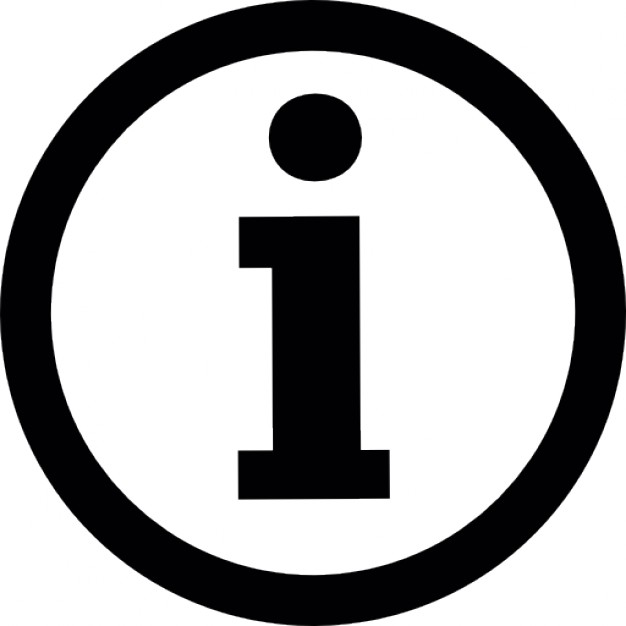 